تمهيـديضطلع قطاع الاتصالات الراديوية بدور يتمثل في تأمين الترشيد والإنصاف والفعالية والاقتصاد في استعمال طيف الترددات الراديوية في جميع خدمات الاتصالات الراديوية، بما فيها الخدمات الساتلية، وإجراء دراسات دون تحديد لمدى الترددات، تكون أساساً لإعداد التوصيات واعتمادها.ويؤدي قطاع الاتصالات الراديوية وظائفه التنظيمية والسياساتية من خلال المؤتمرات العالمية والإقليمية للاتصالات الراديوية وجمعيات الاتصالات الراديوية بمساعدة لجان الدراسات.سياسة قطاع الاتصالات الراديوية بشأن حقوق الملكية الفكرية (IPR)يرد وصف للسياسة التي يتبعها قطاع الاتصالات الراديوية فيما يتعلق بحقوق الملكية الفكرية في سياسة البراءات المشتركة بين قطاع تقييس الاتصالات وقطاع الاتصالات الراديوية والمنظمة الدولية للتوحيد القياسي واللجنة الكهرتقنية الدولية (ITU-T/ITU-R/ISO/IEC) والمشار إليها في الملحق 1 بالقرار ITU-R 1. وترد الاستمارات التي ينبغي لحاملي البراءات استعمالها لتقديم بيان عن البراءات أو للتصريح عن منح رخص في الموقع الإلكتروني http://www.itu.int/ITU-R/go/patents/en حيث يمكن أيضاً الاطلاع على المبادئ التوجيهية الخاصة بتطبيق سياسة البراءات المشتركة وعلى قاعدة بيانات قطاع الاتصالات الراديوية التي تتضمن معلومات عن البراءات.النشر الإلكتروني
جنيف، 2017  ITU  2017جميع حقوق النشر محفوظة. لا يمكن استنساخ أي جزء من هذه المنشورة بأي شكل كان ولا بأي وسيلة إلا بإذن خطي من
الاتحاد الدولي للاتصالات (ITU).التوصيـة  *ITU-R  P.681-9بيانات الانتشار المطلوبة لتصميم أنظمة الاتصالات البرية المتنقلة أرض-فضاء(المسألة ITU-R 207/3) (2016-2015-2009-2003-2001-1999-1997-1995-1994-1990)مجال التطبيقتقوم هذه التوصية بالتنبؤ بمعلمات الانتشار المختلفة المطلوبة لتصميم أنظمة الاتصالات البرية المتنقلة أرض-فضاء (LMSS).إن جمعية الاتصالات الراديوية للاتحاد الدولي للاتصالات،إذ تضع في اعتبارها أ )	أنه، لتصميم ملائم لأنظمة الاتصالات البرية المتنقلة أرض-فضاء، من الضروري توفر بيانات انتشار وطرائق تنبؤ مناسبة؛ب)	أن طرائق التوصية ITU-R P.618 يوصى بها لتخطيط أنظمة الاتصالات أرض-فضاء؛ج)	أن هناك حاجة إلى زيادة تطوير طرائق التنبؤ لتطبيقات خاصة بالأنظمة البرية المتنقلة الساتلية لتأمين دقة مناسبة في كل أقاليم العالم ولكل الظروف التشغيلية؛د )	أن هناك، مع ذلك، طرائق تعطي دقة كافية في كثير من التطبيقات،توصـي1	باعتماد الطرائق الحالية المعروضة في الملحق 1 لتخطيط أنظمة الاتصالات البرية المتنقلة أرض-فضاء، إضافة إلى تلك الموصى بها في التوصية ITU-R P.618.الملحق 11	المقدمةتختلف آثار الانتشار في الخدمة البرية المتنقلة الساتلية (LMSS) عن آثار الخدمة الثابتة الساتلية (FSS) أساساً بسبب الأهمية الكبرى للآثار الأرضية. ففي الخدمة FSS من الممكن، بوجه عام، تلافي آثار الحجب والسد والمسيرات المتعددة باستعمال هوائيات ذات اتجاهية قوية تُنصب عند مواقع غير معاقة. بيد أن الخدمة LMSS على العموم توفر نسب مئوية لتيسرية الوصلة أصغر من الخدمة FSS. غالباً ما يكون مدى التيسرية الأساسي الذي يهم مصممي الأنظمة يتراوح بين %80 و%99.ويتناول هذا الملحق البيانات والنماذج الضرورية بالتحديد للتنبؤ بترديات الانتشار في وصلات الخدمة LMSS، التي تتضمن الآثار التروبوسفيرية والآثار الأيونوسفيرية والمسيرات المتعددة والسد والحجب. وهو يقوم على قياسات تتراوح من MHz 870 في النطاق UHF حتى GHz 20.2	الآثار التروبوسفيرية1.2	التوهينتنشأ خسارة في الإشارات التروبوسفير من جراء الغازات الجوية والمطر والضباب والسحب. وما عدا عند زوايا الارتفاع المنخفضة، فإن التوهين التروبوسفيري يكون مهملاً عند الترددات تحت GHz 1 تقريباً، وعادة يظل قليلاً عند ترددات تصل حتى حوالي GHz 10. أما فوق GHz 10، يمكن أن يكون التوهين كبيراً بحيث يستمر لنسب مئوية كبيرة من الوقت على عدة مسيرات. وتتيسر طرائق تنبؤ لتقييم الامتصاص الغازي (التوصية ITU-R P.676) والتوهين المطري (التوصية ITU-R P.618). عادة، يكون التوهين بالضباب والسحب مهملاً للترددات التي تصل حتى GHz 10.2.2	التلألؤتنشأ التغيرات غير المنتظمة في سوية الإشارة المستقبلة وفي زاوية الوصول عن الاضطراب التروبوسفيري وتعدد المسيرات الجوية. ويزداد كم هذه الآثار كلما زاد التردد وقلت زاوية ارتفاع المسير، إلا أن التغيرات في زاوية الوصول التي يسببها الاضطراب لا تعتمد على التردد. ويؤثر عرض حزمة الهوائي كذلك في مقدار هذه التلألؤات. ويُلاحظ أن هذه الآثار تبلغ أقصاها في فصل الصيف. ترد طريقة للتنبؤ في التوصية ITU-R P.618.3	الآثار الأيونوسفيريةتُعالج الآثار الأيونوسفيرية على المسيرات أرض-فضاء في التوصية ITU-R P.531. وترد قيم الآثار الأيونوسفيرية لترددات في مدى من 0,1 إلى GHz 10 في الجدولين 1 و2 من التوصية ITU-R P.680.4	الحجب1.4	نموذج الحجب الناجم عن الأشجار المنتشرة على جانب‍ي الطريقاستُعملت قياسات للتوزعات التراكمية للخبو عند MHz 870 وGHz 1,6 وGHz 20 لاستنباط نموذج الحجب التجريب‍ي الموسع الناجم عن الأشجار المنتشرة على جانب‍ي الطريق. وتُمثل كثافة الأشجار على جانب‍ي الطريق بواسطة النسبة المئوية للحجب البصري الناجم عن الأشجار المنتشرة على جانب‍ي الطريق عند زاوية ارتفاع مسير مقدارها 45 في اتجاه مصدر الإشارة. ويكون هذا النموذج صالحاً عندما تكون هذه النسبة المئوية في مدى %75-55.1.1.4	حساب الخبو الناتج عن الحجب بواسطة الأشجار المنتشرة على جانب‍ي الطريقيوفر الإجراء التالي تقديرات للحجب الناجم عن الأشجار المنتشرة على جانب‍ي الطريق لترددات تتراوح بين MHz 800 وGHz 20، وزوايا لارتفاع المسير بين 7 وحتى 60، ونسب مئوية للمسافة المقطوعة من %1 إلى %80. ويقابل النموذج التجريب‍ي حالة متوسطة للانتشار تتحرك فيها المركبات مسارات على كلا جانب‍ي الطريق (تغطى المسارات القريبة والبعيدة عن الأشجار على جانب‍ي الطريق). وتنطبق توزعات الخبو المتنبأ بها على الطرق السريعة والطرق الريفية حيث يكون مسير الانتشار في غالب الأحيان متعامداً، في معظم الأجزاء، مع صفوف الأشجار المنتشرة على جانب‍ي الطريق والأعمدة الكهربائية، ويُفترض أن السبب الرئيسي للخبو في إشارات الخدمة LMSS هو الحجب الناجم عن أوراق الأشجار (انظر التوصية ITU-R P.833).والمعلمات المطلوبة هي:f:	التردد (GHz):	زاوية ارتفاع المسير إلى الساتل (بالدرجات)p:	النسبة المئوية للمسافة المقطوعة التي يتم خلالها تجاوز عتبة الخبو.الخطوة 1: حساب توزع الخبو عند GHz 1,5، الصالح لنسب مئوية للمسافة المقطوعة مثل (20%  p  1%) ولزوايا ارتفاع المسير المطلوبة 60   20:	AL(p,)  – M() ln (p)  N()	(1)حيث:	M()  3,44  0,0975  – 0,002 2	(2)	N()  – 0,443   34,76	(3)الخطوة 2: تحويل توزع الخبو عند GHz 1,5، الصالح من أجل (20%  p  1%)، إلى التردد المطلوب، (GHz) f، حيث 0,8 GHz  f  20 GHz:		(4)الخطوة 3: حساب توزع الخبو للنسب المئوية للمسافة المقطوعة مثل 80%  p > 20% لمدى الترددات 0,85 GHz  f  20 GHz:(5)		for     80%  p  20%			for     20%  p  1%الخطوة 4: بالنسبة لزوايا ارتفاع المسير في المدى 20>   7، يُفترض أن لتوزع الخبو نفس القيمة التي تكون له عندما تكون   .ويبين الشكل 1 قيم الخبو المتجاوزة عند GHz 1,5 مقابل زوايا ارتفاع بين 10 و60 لأسرة من النسب المئوية المتساوية بين %1 و%50.1.1.1.4	التمديد إلى زوايا ارتفاع أكبر من 60يمكن تمديد نموذج الحجب الناجم عن الأشجار المنتشرة على جانب‍ي الطريق عند الترددين GHz 1,6 وGHz 2,6 إلى زوايا ارتفاع تزيد عن 60 بالإجراء التالي:-	تطبق المعادلات من (1) إلى (5) عند زاوية ارتفاع 60 عند الترددين أعلاه؛-	إجراء استكمال داخلي خطي بين القيمة المحسوبة لزاوية 60 وقيم الخبو لزاوية ارتفاع 80 (انظر الجدول 1)؛-	إجراء استكمال داخلي خطي بين قيم الجدول 1 وقيمة صفر عند 90.الشـكل 1الخبو عند GHz 1,5 الناتج عن الحجب الناجم عن الحجب
على جانب‍ي الطريق مقابل زاوية ارتفاع المسيرالجـدول 1قيم الخبو المتجاوزة (dB) عند ارتفاع 802.1.1.4	تطبيق نموذج الحجب الناجم عن الأشجار المنتشرة على جانب‍ي الطريق على الأنظمة المتنقلة الساتلية غير المستقرة بالنسبة إلى الأرض (non-GSO)تم وضع طريقة التنبؤ السابقة من أجل الجوانب المتعلقة بهندسة الخدمة LMSS بحيث تبقى فيها زاوية الارتفاع ثابتة. وبالنسبة للأنظمة (non-GSO)، حيث تكون زاوية الارتفاع متغيرة، يمكن حساب تيسر الوصلة بالطريقة التالية: أ )	حساب النسبة المئوية من الزمن لكل زاوية ارتفاع (أو مدى زوايا الارتفاع) التي يرى فيها المطراف المركبة الفضائية؛ب)	لهامش انتشار معين (المحور الرأسي في الشكل 1)، إيجاد النسبة المئوية لعدم التيسر لكل زاوية ارتفاع؛ج)	لكل زاوية ارتفاع، ضرب نتيجة الخطوة أ) في نتيجة الخطوة ب) وقسمة الناتج على 100، مما يعطي النسبة المئوية لعدم تيسر النظام عند هذا الارتفاع؛د )	جمع كل قيم عدم التيسر المتحصل عليها في ج) للحصول على عدم التيسر الإجمالي للنظام.إذا كان الهوائي المستعمل عند المطراف المتنقل ليس له مخطط إشعاع متناحٍ، فإن كسب الهوائي عند كل زاوية ارتفاع يجب أن يُطرح من هامش الخبو في الخطوة ب) أعلاه.في حالة كوكبات السواتل متعددة الرؤية التي تستخدم ضرب متنوع من المسيرات الساتلية (مثلاً التبديل إلى المسير الأقل تردياً)، يمكن القيام بحساب تقريب‍ي بافتراض أن المركبة الفضائية ذات أعلى زاوية للارتفاع هي المستعملة.2.1.4	نموذج توزع مدة الخبويتوقف التصميم المثالي للمستقبلات في الخدمة LMSS على معرفة الإحصائيات المرتبطة بفترات الخبو، التي يمكن تمثيلها بوحدات المسافة المقطوعة (m) أو (s). وقد أدت قياسات فترات الخبو إلى التوصل للنموذج التجريب‍ي التالي الصالح لفترات خبو المسافة (dd  0,02 m).		(6)حيث  تمثل احتمال أن فترة خبو المسافة، FD، تتجاوز المسافة، (m) dd، بشرط أن يتجاوز التوهين A، التوهين Aq. وتمثل التسمية “erf” دالة الخطأ، و هي الانحراف المعياري للحد ln(dd)، وln() هي القيمة المتوسطة للحد ln(dd). وتم تقدير الطرف الأيسر من المعادلة (6) بحساب النسبة المئوية لعدد "حالات حدوث الفترات" التي تتجاوز dd بالنسبة للعدد الإجمالي للأحداث التي تكون خلالها (A > Aq) في البيانات المتحصل عليها من قياسات أُجريت في الولايات المتحدة الأمريكية وأستراليا. تتمثل أحسن قيم للانكفاء مستخرجة من هذه القياسات في ( = 0,22) و( = 1,215).ويتضمن الشكل 2 رسماً بيانياً للاحتمال P (معبراً عنه بالنسبة المئوية،  p) مقابل dd لعتبة مقدارها dB 5.يقوم النموذج الذي تعطيه المعادلة (6) على قياسات عند زاوية ارتفاع 51 وينطبق على حجب معتدل إلى شديد (تتراوح النسبة المئوية للحجب البصري بين %55 و%90). وأظهرت الاختبارات عند 30 و60 اعتماداً معقولاً على زاوية الارتفاع: كلما قلت زاوية الارتفاع، كلما زادت مدة الخبو لنسبة مئوية ثابتة. فعلى سبيل المثال، تبلغ مدة الخبو عند 30 ضعفها تقريباً مقارنة بمدة الخبو عند 60 عند سوية النسبة المئوية نفسها.3.1.4	نموذج توزع الفترات الخالية من الخبوإن حالة حدوث مدة خالية من الخبو تقابل مدة مسافة dd، تُعرف على أنها المسافة التي تكون فيها سويات الخبو أقل من عتبة خبو محددة. ويُعطى نموذج الفترات الخالية من الخبو بواسطة المعادلة التالية:		(7)حيث  هو النسبة المئوية للاحتمال الذي تتجاوز فيها مسافة مستمرة خالية من الخبو شريطة أن يكون NFD، المسافة، dd، الخبو أقل من العتبة Aq. ويحتوي الجدول 2 على قيم  و لطرق يكون فيها الحجب معتدلاً وكبيراً أي أن النسبة المئوية من الحجب البصري تتراوح بين %55 و%75 وبين %75 و%90، على التوالي. ويُستعمل خبو مقداره dB 5 للعتبة Aq.الشـكل 2أفضل توفيق لمنحني التوزع التراكمي للخبو جراء حجب الأشجار المنتشرة على جانب‍ي الطريق
مع عتبة مقدارها dB 5الجـدول 2قيم انكفاء الفترات الخالية من الخبو لعتبة خبو تبلغ dB 5
عند زاوية لارتفاع المسير تساوي 512.4	نموذج الحجب الناجم عن المباني الموجودة على جانبي الطريقيمكن نمذجة الحجب الناجم عن المباني الموجودة على جانب‍ي الطريق في منطقة حضرية بفرض أن توزع ارتفاعات المباني يكون في شكل توزع رايلي. ويبين الشكل 3 مفاهيم الهندسة الخاصة بهذا الحجب.الشـكل 3جوانب الهندسة الخاصة بنموذج الحجب الناجم عن المباني الموجودة على جانبي الطريقتحسب النسبة المئوية لاحتمال السد الناجم عن المباني من العلاقة التالية:		(8)حيث:	h1 :	ارتفاع الشعاع فوق الأرض عند واجهة المبنى ويتحصل عليها بالمعادلة:		(8a)	h2:	مسافة خلوص فرينيل المطلوبة فوق المباني، ويتحصل عليها بالمعادلة:		(8b)	hb :	الارتفاع الأكثر شيوعاً بين المباني (نموذج)	hm :	ارتفاع الجهاز المحمول فوق الأرض	 :	زاوية ارتفاع الشعاع الممتد إلى الساتل فوق الاتجاه الأفقي	 :	زاوية سمت الشعاع بالنسبة لاتجاه الطريق	dm :	مسافة الجهاز المحمول من واجهة المباني	dr :	المسافة المائلة من الجهاز المحمول إلى موضع على الشعاع يكون رأسياً على واجهة المبنى، ويتحصل عليه بالمعادلة:		(8c)	Cf :	الخلوص المطلوب بدلالة نطاق فرينيل الأول	 :	الطول الموجيوحيث، h1، h2، hb، hm، dm، dr و تكون بوحدات متسقة فيما بينها وh2  h1.ويلاحظ أن المعادلات (8a) و(8b) و(8c) صالحة لقيم 90    0 و180    0. ولا ينبغي استعمال القيم الحدية الفعلية المقيدة.ويبين الشكل 4 أمثلة على الحجب الناجم عن المباني الموجودة على جانب‍ي الطريق وتم حسابه باستعمال المعادلات أعلاه بالنسبة للقيم التالية:	hb	=	m 15	hm	=	m 1,5	dm	=	m 17,5	التردد	=	GHz 1,6الشـكل 4أمثلة على الحجب الناجم عن المباني الموجودة على جانبي الطريق
(انظر النص من أجل الاطلاع على قيم المعلمات)وفي الشكل 4، ينطبق المنحنى المتقطع عند افتراض حدوث السد إذا كان للشعاع خلوص أقل من 0,7 من النطاق الأول لفرينيل رأسياً على واجهة المبنى. والمنحنى المتصل ينطبق عندما لا يتعرض حدوث السد إلا عندما لا يكون هناك خط للبصر.وعلى الرغم من أن النموذج يشير إلى عدم وجود سد عند زوايا الارتفاع الأعلى للمسير، ينبغي للمستعملين التنبيه إلى إمكانية حدوث حالات حجب وسد من وقت لآخر من جراء الممرات العلوية والأعمدة المعلقة وتفريعات الطرق، وما إلى ذلك.3.4	اعتبارات خاصة للأجهزة المطرافية المحمولة باليد (السد بواسطة المستعمل)عند استعمال أجهزة مطرافية للاتصالات تُحمل باليد، فإن رأس أو جسم المشغل في المجال القريب للهوائي يتسبب في تغيير مخطط الهوائي. وبالنسبة لحالة الأنظمة الساتلية ذات المدارات الأرضية غير المنخفضة (مدار مستقر بالنسبة للأرض، مدار أرضي عالي، مدار بالدائرة المتوسطة)، يُتوقع أن يكون مستعمل الأجهزة المطرافية المحمولة باليد متعاوناً، أي أن يضع نفسه بحيث يتفادى السد من كل من الرأس (أو الجسم) والبيئة. وبالنسبة لأنظمة LEO، لا يمكن القيام بهذا الافتراض. ويمكن تقييم تأثير الرأس (أو الجسم) بإدراج مخطط الإشعاع المعدل للهوائي (الذي يجب أن يُقاس) في حساب تيسر الوصلة كما هو مقدم في الفقرة 2.1.1.4، وبافتراض أن زوايا السمت التي يمكن رؤية الساتل منها موزعة بانتظام، فإنه يمكن تطبيق مخطط إشعاع ارتفاع تم توسيطه بالنسبة للسمت. ويمكن كذلك إجراء توسيط للحركات الصغيرة للرأس أو اليد التي تثير التغيرات الصغيرة في زاوية الارتفاع الظاهرية.كان هذا الأثر موضع تجربة ميدانية في اليابان. ويبين الشكل 5a هندسة رأس بشري وهوائي في التجربة. فزاوية ارتفاع الساتل هي 32 وتردد الإشارة الساتلية هي GHz 1,5. وكسب الهوائي يساوي dBi 1 والطول يساوي cm 10. ويبين الشكل 5b تغير سوية الإشارة النسبية إزاء زاوية السمت  الواردة في الشكل 5a. ويمكن من الشكل 5b ملاحظة أن التخفيض الأقصى في سوية الإشارة الناتجة عن السد الناجم عن المستعمل يساوي حوالي dB 6 عندما تكون التجهيزات في منطقة حجب الرأس البشري.ويُقصد من النتائج المقدمة في الشكل 5b أن تكون توضيحية فقط إذ إن البيانات تقابل زاوية ارتفاع وحيدة ومخطط إشعاع هوائي وحيد، ولا يولى أي اعتبار لآثار الانعكاس المرآوي المحتمل، مما قد يلعب دوراً مهماً في بيئة الأجهزة المحمولة باليد حيث لا تتوفر سوى اتجاهية قليلة.ويمكن الاطلاع على بيانات الانتشار المتعلقة بالخسارة في دخل الإشارة عند الاستقبال داخل المباني والمركبات والتي تهم بشكل خاص المطاريف المحمولة باليد في التوصية ITU-R P.679.4.4	نمذجة تأثيرات سد المباني باستعمال دوال تقنيع (MKF) الشوارعيمكن أيضاً تقدير كم تأثيرات سد المباني باستعمال دوال تقنيع الشوارع التي تبين زوايا السمت والارتفاع التي يمكن لأي وصلة أن تكتمل أو لا تكتمل فيها. والدوال من هذا النمط يتحصل عليها عادة بواسطة دراسات التصوير المساحي الضوئي أو بتتبع الشعاع. ويمكن تطبيق مفهوم دوال التقنيع على سيناريوهات أبسط للحصول على عدد محدود من هذه الدوال وبالتالي يتسنى إنتاج تقديرات سريعة وتقريبية للتيسر المشترك في تشكيلات مختلفة متعددة السواتل.ويمكن وصف منطقة حضرية معينة كتقريب أولي عن طريق زاوية تقنيع متوسطة (MKA) (بالدرجات).وتعرف الزاوية MKA بأنها زاوية ارتفاع الساتل للتماس العابر مع قمم المباني عندما تكون الوصلة عمودية على الشارع أو رياضياً كالتالي:	بالدرجات               	(9)حيث:	h:	متوسط ارتفاع المبنى	w:	متوسط عرض الشارع.كما أنه بالإمكان افتراض سيناريو حضري مع زاوية MKA معينة بتوليفة من عدد قليل من التشكيلات النمطية (السيناريوهات الأساسية/التكوينية)، ألا وهي أودية الشوارع (scy) وتقاطعات الشوارع (scr) والتقاطعات التي على شكل حرف T (T-j) والحوائط الفردية (sw)، ولكل منها احتمال حدوث (انظر الشكل 5). وبالمثل، يمكن تعريف متجه خليط المسيرات،، بأنه، مع ذكر أنه لمساحة مكتظة بالمباني، احتمالات مواجهة كل من السيناريوهات التكوينية  (wscy،wscr، wT-j، wsw)، بشرط أن . ويمكن الحصول على البيانات المدخلة لهذا النموذج، أي الزاوية MKA من خلال رصد البيئة أو من خرائط المدينة.الشـكل 5السيناريوهات الأساسية/التكوينية التي تصف منطقة حضرية معينةوإذا تم الحصول على احتمالات التيسر للسيناريوهات التكوينية الأربعة تلك، يمكن تقدير التيسر الإجمالي بصورة تقريبية باعتباره المجموع المرجح لقيم التيسر في كل سيناريو:		(10)وتم استنباط الدوال MKF لهذه السيناريوهات الأساسية الأربعة بواسطة الهندسة البسيطة بافتراض وجود المستعمل في وسط كل واحد منها (انظر الشكل 5). وباتباع نموذج انتشار بسيط (on-off) أو خط البصر - غير خط البصر (كما هو وارد في الفقرة 2.4 بالنسبة لحالة خلوص قيمته صفر لنطاق فرينيل)، يعرض الشكل 6 الدوال MKF للسيناريوهات الحضرية التكوينية الأربعة، حيث تشير الإحداثيات الرأسية إلى زوايا الارتفاع والإحداثيات الأفقية لزوايا السمت أو، بمعنى آخر، اتجاهات الشوارع، ، بالنسبة للوصلة. ويشير النصف الأعلى للمستوى إلى زوايا سمت موجبة والنصف الأسفل يقابل زوايا سمت سالبة. وتبين الدالة MKF المناطق في نصف الكرة السماوي (نصف القبة السماوية) حيث يمكن لأي وصلة أن تكتمل (مساحة غير مظللة) أو لا تكتمل (مساحة مظللة). وتحدد الأكفة التي تحدد المناطق "المحظورة" في الدوال MKF بواسطة تقاطع ونقاط. ويبن الشكل 6 الأكفة الأكثر ارتباطاً ويتحصل عليها بالمعادلات التالية:		(11a)		(11b)		(11c)		(11d)		(11e)الشـكل 6الدوال MKF للسيناريوهات: أ) أودية الشوارع وب) حائط فردي
وج) تقاطع شارع ود) تقاطع على شكل حرف Tويمكن حساب التيسر بالنسبة لسيناريو أساسي معين وساتل معين في مدار مستقر بالنسبة إلى الأرض (GSO) بمراعاة كل الاتجاهات المحتملة للشوارع، ، بالنسبة للوصلة الساتلية للمستعمل. وفي الشكل 7 يظهر موقع الساتل GSO بالنسبة لتقاطع على شكل حرف T. وبالنسبة للحالة المبينة في الشكل، يمكن وصف جميع الاتجاهات المحتملة من خلال كنس كل النقاط على خط A-B يقابل زاوية ارتفاع ثابتة مع جميع الاتجاهات المحتملة للشارع. والتيسر هو الجزء من الخط المستقيم A-B في الجزء غير المظلل من الدالة MKF. وبالمثل يمكن رسم مسار أي مدار غير مستقر بالنسبة إلى الأرض على أي دالة MKF. ويمكن حساب التيسر الإجمالي في هذه الحالة بمراعاة كل الاتجاهات المحتملة للشارع بالنسبة لجميع الاتجاهات المحتملة للوصلة الساتلية للمستعمل.الشـكل 7حساب التيسر لتقاطع على شكل حرف T وساتل في مدار مستقر بالنسبة إلى الأرض (GSO)5	نماذج المسيرات المتعددة في ظروف خط البصر الصافيةفي كثير من الحالات يكون للمطراف المتنقل خط بصر صافٍ (حجب قابل للإهمال) إلى الساتل المتنقل. ويمكن مع ذلك أن يحدث تردي في الإشارة في هذه الظروف، نتيجة للمسيرات المتعددة التي تثيرها التضاريس الأرضية. يستقبل المطراف المتنقل الجمع المتجهي لإشارة في خط البصر وعدة إشارات عبر مسيرات متعددة. ويمكن أن تزيد إشارات المسيرات المتعددة هذه بطريقة بناءة أو هدامة لتؤدي إلى تعزيز الإشارة أو خبوها. وتتوقف خصائص الإشارة عبر مسيرات متعددة على مقاطع الانتثار العرضية للسطوح العاكسة للمسيرات المتعددة وعددها والمسافات بينها وبين هوائي الاستقبال واستقطاب المجال ومخطط كسب هوائي الاستقبال.وتعتمد نماذج التردي بسبب تعدد المسيرات المقدمة في الأقسام التالية على قياسات أُجريت باستعمال هوائي بالخصائص التالية:-	شامل الاتجاهات في السمت؛-	تغير الكسب بين ارتفاع 15 و75 أقل من dB 3؛-	تحت الأفق (زوايا ارتفاع سالبة)، خُفض كسب الهوائي بما لا يقل عن dB 10.الشـكل 8أ ) هندسة رأس بشرية وهوائيب) الخبو عند GHz 1,5 الناتج عن الحجب على جانب‍ي الطريق مقابل زاوية ارتفاع المسير1.5	المسيرات المتعددة في بيئة جبليةيُنمذج توزع شدة الخبو الناتج عن المسيرات المتعددة في أرض جبلية بواسطة المعادلة التالية:		(12)من أجل:حيث:	p :	النسبة المئوية للمسافة التي يتم عندها تجاوز الخبو	A :	عتبة الخبو المتجاوزة (dB).تُبين معلمتا ضبط المنحنى a وb في الجدول 3 من أجل GHz 1,5 وMHz 870. ويُلاحظ أن النموذج السابق صالح عندما يكون أثر الحجب مهملاً.الجـدول 3معلمات الضبط المثالية للتوزع التراكمي للخبو
عبر مسيرات متعددة في أرض جبليةيتضمن الشكل 9 منحنيات لتوزعات الخبو التراكمي لزاويتي ارتفاع مسير قدرهما 30 و45 عند GHz 1,5 وMHz 870.2.5	مسيرات متعددة على طول الطرق المحفوفة بالأشجارأظهرت تجارب أُجريت على طول طرق محفوفة بالأشجار في الولايات المتحدة الأمريكية أن الخبو عبر مسيرات متعددة يكون غير حساس نسبياً لارتفاع المسير عبر مدى زوايا من  إلى . أدت البيانات المقيسة إلى النموذج التالي:	p  u exp (– v A)	(13)من أجل:	1%  p  50%حيث:	p:	النسبة المئوية للمسافة التي يتم عندها تجاوز الخبو	A:	عتبة الخبو المتجاوزة (dB).نلاحظ أنه يُفترض في النموذج السابق حجب مهمل. وترد معلمتا ضبط المنحنى، u وv، في الجدول 4.الشـكل 9أفضل احتواء في منحنيات للتوزع التراكمي للخبو عبر مسيرات متعددة في تضاريس جبليةالجـدول 4معلمات الضبط المثالية للتوزعات التراكمية الأسية للخبو عبر مسيرات متعددة
على طول طريق محفوفة بالأشجاريتضمن الشكل 10 منحنيي التوزعات التراكمية للخبو بالنسبة للترددين GHz 1,5 وMHz 870. يمكن أن يحدث الخبو المعزز الناتج عن مسيرات متعددة عند زوايا الارتفاع الأقل (5 إلى 30) حيث الانتثار الأمامي من أرض متدحرجة ملساء نسبياً يمكن أن يُستقبل من مسافات أبعد.الشـكل 10أفضل شكل لمنحني التوزع التراكمي للخبو عبر مسيرات متعددة
على طول طريق محفوفة بالأشجار6	نموذج إحصائي لظروف الانتشار المختلطةترد في الفقرتين 1.4 و5 نماذج لظروف محددة، ألا وهي، ظروف الحجب على جانب‍ي الطريق وظروف خط البصر الخالي من العوائق في بيئة جبلية وفي بيئة الطرق المحفوفة بالأشجار. وفي البيئات الفعلية للانتشار في الخدمة LMSS، مثل المناطق الريفية والمشجرة والحضرية وشبه الحضرية (الضواحي)، يمكن حدوث خليط من ظرفي انتشار مختلفين. ودالة التوزع التراكمي (CDF) لمستويات فردية في هذه الظروف المختلطة، يمكن حسابها استناداً إلى النموذج المحسن التالي ذي الحالتين الذي يتألف من حالة جيدة (GOOD)، بما في ذلك ظروف الحجب الطفيف، وحالة سيئة (BAD)، بما في ذلك ظروف حجب أشد (يشار إليها فيما بعد "بالنموذج الإحصائي"). واستناداً إلى الافتراضات التحليلية نفسها، يمكن أن تتولد عشوائياً سلسلة الوقت/المكان لغلاف مركَّب مستوى الإشارة القدرة (يشار إليه فيما بعد "بالنموذج التوليدي"). وتقدم الفقرتان 6.1 و6.2 أساليب الخطوة بخطوة لتنفيذ النموذجين الإحصائي والتوليدي على التوالي. ويسري كلا النموذجين بالنسبة إلى الخدمة LMSS ضيقة النطاق حيث تؤثر الاستجابة الترددية للقناة على جميع الترددات الواقعة ضمن حدود عرض نطاق الإشارة بنفس الطريقة (قنوات ترددية غير منتقاة).ويمكن وصف التغايرات طويلة الأجل في الإشارة المستقبَلة بواسطة شَبه سلسلة ماركوف، بما في ذلك حالتان مميزتان، الحالة الجيدة والحالة السيئة (انظر الشكل 11). وتعتبر مدة كل حالة موزعة توزعاً لوغاريتمياً طبيعياً. وتتبع الإشارة في الحالتين الجيدة والسيئة توزع لوو (Loo). ويعتبر توزع لوو أن الإشارة المستقبَلة هي مجموع مكونين: إشارة المسير المباشر والمسيرات المتعددة المشتتة. ويُعتبر متوسط اتساع المسير المباشر موزعاً توزعاً طبيعياً وأن مكون المسيرات المتعددة المشتتة يتبع توزع رايلي (Rayleigh). ويرتبط الانحراف المعياري لاتساع المسير المباشر وأس المسيرات المتعددة خطياً بمتوسط اتساع المسير المباشر.الشـكل 11نهج شَبه سلسلة ماركوف ثنائي الحالةبالنسبة إلى التركيب العشوائي لغلاف مركَّب القناة، ينبغي النظر في طول تلازم ثابت لاتساع المسير المباشر وينبغي النظر في طيف دوبلري (Doppler) لمكون المسيرات المتعددة المشتتة. وبين اثنين من الأحداث المتتالية (العائدة بالضرورة إلى حالات مختلفة)، يجب النظر في طول انتقال معين يتزايد/يتناقص فيه مكون المسيرات المتعددة المشتتة خطياً. وينبغي أن تكون هذه الانتقالات مهملة في التنبؤ الإحصائي لغلاف مركَّب القناة.وفيما يلي الخصائص الرئيسية للنموذج:(1	يفترض النموذج حالتين: الحالة الجيدة والحالة السيئة وهما لا تتطابقان بالضرورة مع ظرف الوقوع على خط البصر وغير خط البصر.(2	تتميز مدة كل حالة بتوزع لوغاريتمي طبيعي:			(14)حيث:i = G	للحالات الجيدةi = B	للحالات السيئةµG و σG:	المتوسط والانحراف المعياري للحالة الجيدةµB و σB:	المتوسط والانحراف المعياري للحالة السيئة(3	يصف توزع لوو الخبو ضمن كل حالة، حيث لا تثبَّت معلمات لوو الثلاثية:		Fading~Loo(MAi, ΣAi, MPi),حيث:	i = G	للحالات الجيدة	i = B	للحالات السيئة	MAi:	متوسط إشارة مباشرة	ΣAi:	الانحراف المعياري لإشارة مباشرة	MPi:	متوسط المسيرات المتعددةمع كون:	MAi =	normal(  ,  )	ΣAi = 	g1iMAi + g2i	MPi = 	h1iMAi + h2iودالة كثافة احتمال لوو هي:			(15)حيث:	a:	اتساع إشارة مباشرة	2σi2:	متوسط القدرة المستقبَلة عبر المسيرات المتعددة، MPi=10log (2σi2) dB(4	يعتمد طول الانتقال Ltrans,i بين حدث جيد وسيء على الفرق في قيم MA،    MA,i = |MA,i GOOD – MA,i BAD |:	Ltrans,i = f1  MA,i + f2	(16)ولكي لا يُنظر في القيم غير الواقعية للمتوسط MA في الحالتين الجيدة والسيئة، ينبغي النظر في مديات احتمال مقيَّدة:	%5 - %95 للحالة الجيدة	[pB,min , pB,max] للحالة السيئة.وللنظر في القيم الواقعية لمدة أحداث حالة جيدة وسيئة، يجب النظر في أدنى أطوال الحدث الممكنة:	durminG للحالة الجيدة	durminB للحالة السيئة.وينبغي استخدام معلمات الدخل التالية للنموذجين الإحصائي والتوليدي.الجدول 5معلمات النموذج1.6	التنبؤ بإحصاءات الخبو لوصلة ساتلية وحيدةيقدم الإجراء التالي تقديرات لإحصاءات الخبو الإجمالي لوصلة انتشار للخدمة LMSS لترددات تصل إلى GHz 30 مع زوايا ارتفاع تتراوح بين °20 و°90. بيد أن قيم المعلمات المقترحة الواردة هنا تحد من المدى الترددي ليكون بين GHz 1,5 وGHz 20. ويُفترض كسب هوائي الاستقبال هنا أقل من dBi 5 تقريباً لترددات تقل عن 5 GHz و19 dBi لترددات تزيد عن 10 GHz.ملاحظة: جرى تبسيط أسلوب التنبؤ الإحصائي فيما يتعلق بأسلوب تركيب السلسلة الزمنية (الفقرة 2.6) لتقديم القيمة التقريبية للخبو وعامل رايس (Rice) ومجموع إحصاءات القدرة. ولتحسين الدقة، يجب أن تحسب الإحصاءات من السلاسل الزمنية المركَّبة عبر 100 km.المدخلات:-	التردد (Hz)؛-	البيئة؛-	زاوية الارتفاع.الخطوة 0: يحدَد (µ,)G,B و( , )G,B و(g1,g2)G,B و(h1,h2)G,B و(durmin)G,B و(f1,f2) وpB,min وpB,max من جدول معلمات المدخلات الوارد في الملحق 2. ويُنظر في الجدول المقابل لزاوية الارتفاع والتردد الأقرب لقيم الدخل.الخطوة 1: يُحسب متوسط مدة الحالتين الجيدة والسيئة، <dur>G و<dur>B على التوالي، ومتوسط طول الانتقال، <dur>T:		(17a)	(17b)حيث:	pN(x; ,) وFN(x; ,) هما على التوالي دالة كثافة الاحتمال ودالة التوزع التراكمي للتوزع العادي مع كون  هو المتوسط و الانحراف المعياري على النحو المعرَّف في التوصية ITU-R P.1057.		(18a)		(18b)الخطوة 2: يُحسب احتمال الحالتين الجيدة والسيئة pG و pB:		(19a)		(19b)الخطوة 3: يُحسب التوزع التراكمي لمستوى الإشارة x في الحالتين الجيدة والسيئة،  و على النحو التالي:حيثيرجى ملاحظة أن  يمكن أن تساوي الصفر (كما هو الحال على سبيل المثال في الحالات الجيدة من البيئات الرئيسية وشبه الحضرية وبالنسبة للترددات (GHz 20 - 10 = f). وفي هذه الظروف، لا يوزع MA عشوائياً وهو ما يغير من دالة التوزيع التراكمي (لا تكامل باستثناء Ma). وعندئذ، يصبح التوزيع التراكمي (مع  =  هنا). 	(20b)الخطوة 4: يُحسب التوزع التراكمي لمستوى الإشارة x  على النحو التالي:		(21)الخطوة 5:	يُحسب التوزع التراكمي لعامل رايس K (dB) في الحالتين الجيدة والسيئة،  و على النحو التالي:في حالة وفي حالة ، عندئذ  				(22b)الخطوة 6:	يُحسب التوزع التراكمي لعامل رايس K، ، على النحو التالي:		(23)الخطوة 7:	يُحسب التوزع التراكمي للقدرة الكلية pt (قدرة المسير المباشر بالإضافة إلى قدرة المسيرات المتعددة المشتتة) في الحالتين الجيدة والسيئة،  و على النحو التالي:في حال h1  0:	If , 	(24a)وفي حال في حال h1  0:	If , 	(24c)	If  and 	 	(24d)في حالة ، عندئذ:	 	(24e)الخطوة 8:	يُحسب التوزع التراكمي للقدرة الكلية pt،  على النحو التالي:		(25)وتبين الأشكال 12 و13 و14 حساب أمثلة دالات التوزع التراكمي (CDF) لمعلمات حضرية وشبه حضرية (أوروبا) عند زاويتي ارتفاع قدرهما 30 و60 درجة على ترددات تتراوح بين 1,5 و3 GHz.الشـكل 12أمثلة محسوبة لعمق الخبو في منطقتين حضرية وشبه حضرية عند زاويتي ارتفاع 30 و60
(أوروبا؛ نطاق التردد GHz 3-1,5؛ كسب الهوائي dBi 5 >)الشـكل 13أمثلة محسوبة لعمق الخبو في منطقتين حضرية وشبه حضرية عند زاويتي ارتفاع 30 و60
(أوروبا؛ نطاق التردد GHz 3-1,5؛ كسب الهوائي dBi 5 >)الشـكل 14أمثلة محسوبة لعمق الخبو في منطقتين حضرية وشبه حضرية عند زاويتي ارتفاع 30 و60
(أوروبا؛ نطاق التردد GHz 3-1,5؛ كسب الهوائي dBi 5 ≥)2.6	تركيب السلسلة الزمنية لغلاف مركَّب الخبويتطلب تقييم أداء مستقبلات الخدمة LMSS تركيباً عشوائياً لسلسلة زمنية واقعية لغلاف مركَّب الخبو. وينبغي استعمال نموذج حالتي شبه ماركوف المحسن لمحاكاة التغيرات الزمنية في قناة LMSS لساتل وحيد في مدار مستقر بالنسبة إلى الأرض.ويتضمن الشكل 15 المخطط الوظيفي للمحاكي من أجل توليد السلاسل الزمنية/المكانية لغلاف القدرة المستقبَلة.الشكل 15المخطط الوظيفي للمحاكيوتتولد السلسلة الزمنية لغلاف مركَّب القدرة خطوة بخطوة على النحو التالي:المدخلات:–	التردد f (Hz)؛–	زاوية الارتفاع  (°)؛–	السمت/توجه المسير  (°)؛–	البيئة؛–	وقت أخذ العينات Ts (s)؛–	السرعة المتنقلة (m.s-1) vm.الخطوة 0: تُختار معلمات النموذج (µ,)G,B و(  ,  )G,B و(g1,g2)G,B و(h1,h2)G,B و(durmin)G,B و(Lcorr)G,B و(f1,f2) وconfB,min وconfB,max حسب المدخلات. ويُنظر في الجدول المقابل لزاوية الارتفاع والتردد الأقرب لقيم الدخل. ويرد مثال على معلمات النموذج في الجدول 5.الخطوة 1: توليد سلسلة الحالة. تتكون سلسلة الحالة من سلسلة من أحداث جيدة وأحداث سيئة. وتتولد مدة كل حدث بتوزع لوغاريتمي طبيعي.فإذا سُحبت قيمة أخفض من durmin، ينبغي القيام بعمليات سحب عشوائي جديدة حتى تعلو القيمة على قيمة المعلمة.State_durationG~lognormal(µG, σG)State_durationB~lognormal(µB, σB)ويبين الشكل 16 مثالاً على سلسلة الحالة بأحداث جيدة وسيئة ذات فترات مختلفة.الشكل 16مثال على سلسلة الحالةالخطوة 2: توليد ثلاثية معلمات لوو (MA,ΣA,MP) لكل حالة والأطوال الانتقالية (Ltrans) بين الحالات. فإذا سُحبت قيمة MA من المدى [;  لحالة جيدة ومن المدى [ لحالة سيئة، ينبغي القيام بعمليات سحب عشوائي جديدة حتى تقع القيمة ضمن هذا المدى.الجـدول 6إضافة الأطوال الانتقالية (Ltrans) بين الحالات (انظر الشكل 17):	Ltrans= f1|MAi – MAi+1 |+ f2     (m)	(26)الشكل 17مثال ثلاثية معلمات لوو لكل حالة وإدراج الأطوال الانتقالية بين الحالاتالخطوة 3: توليد سلسلة لوو الزمنية الكليةيمكن إنتاج تغيرات إشارة معقدة باستخدام مولد سلسلة لوو الزمنية. ويظهر تنفيذه في الشكل 18. وسيجري تحديث معلمات الدارة لتوليد سلسلة زمنية في كل حالة.وضمن انتقال، يجري الاستكمال الداخلي خطياً (dB) لمعلمات لوو المسحوبة عن الحالات الجيدة والسيئة حول الانتقال.الشكل 18مولد سلسلة لوو الزمنيةتولد السكة العليا تغيرات سريعة متعددة المسيرات، فيما تُبطئ السكة السفلى، وهي الإشارة المباشرة، التغيرات.وفي السكة العليا، تمرَر سلسلتان غاوسيتان (Gaussian) بمتوسط صفري وبانحراف وحدة معياري وبفرق طور متعامد عبر مرشاح دوبلري لوحدة الطاقة. وبعد القولبة الدوبلرية، تُضرب السلسلة المعقدة الناتجة بالمعلمة σ، حيث 2σ 2 هي قيمة متوسط جذر التغيرات متعددة المسيرات.وتحاكي السكة السفلى تغيرات اتساع وطور الإشارة المباشرة. وفي خطوة أولى، يتولد التوزع الغاوسي ذو المتوسط MA (dB) والانحراف المعياري ΣA (dB). وفي الخطوة الثانية، تحوَّل السلسلة، في وحدات dB، إلى وحدات خطية.وفي الخطوة الثالثة، يجري إدخال تغيرات الطور في الإشارة المباشرة. ويفترض أنها تتغير خطياً مما يؤدي إلى خط طيفي دوبلري ثابت يعتمد على السرعة الموجهة النسبية للساتل المتنقل، وعلى زاوية الورود والسمت والارتفاع بالنسبة إلى المسار المتنقل.ويعطى تردد الخط الطيفي الدوبلري بما يلي:	fd = (fvm/c)cosφ·cosθ	(27)وتُحكم التغيرات السريعة بالامتداد الدوبلري الذي يعزى أساساً إلى حركة المطراف. وحسب المخطط الإشعاعي للهوائي، يجب استخدام نموذج جيكس (Jakes) لتوليد تغيرات سريعة.ويعرَّف مرشاح جيكس بما يلي:		(28)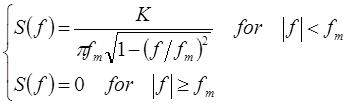 حيث fm = vm×f/c و K هي معلمة التقييس التي تضمن عدم تغيير الاصطفاء لقدرة العملية.ويكون تعرض اتساع الإشارة المباشرة للتغيرات أبطأ من التغيرات التي تعزى إلى تعدد المسيرات الناجم عن الحجب. وفي هذا التنفيذ، يتميز معدل تبدل التغيرات البطيئة بطول التلازم، LcorrG ، للحالات الجيدة أو LcorrB ، للحالات السيئة. وبكون مسافة أخذ العينات لتعدد المسيرات vmTs، تتولد سلسلة الحجب الزمنية المتلازمة باستخدام مرشاح التمرير المنخفض العددي التالي:	  with  	(29)ويبين الشكل 19 مثال على السلسلة الزمنية المتولدة (المحوَلة إلى سلسلة مكانية).الشكل 19مثال على السلسلة المكانية المتولدة7	نموذج عريض النطاق فيزيائي إحصائي لظروف الانتشار المختلطفي الفقرة 6، ورد نموذج إحصائي ضيق النطاق للخدمة LMSS في بيئات مختلفة. وبالنسبة للخدمة LMSS عريضة النطاق ذات قناة انتشار متعددة المسيرات حيث تتأثر الترددات المختلفة الواقعة ضمن عرض نطاق الإشارة بشكل مختلف باختلاف القناة (قنوات انتقائية التردد)، فإن نموذجاً مثمراً يقوم على تنفيذ مرشاح خطي مستعرض يكون خرجه بمثابة مجموع الأشكال المتأخرة والمتخالفة الطور لإشارة الدخل (نموذج عريض النطاق) يكون أكثر ملاءمة. وترد التعاريف الخاصة بالمصطلحات المتعلقة بالانتشار في مسيرات متعددة في التوصية ITU-R P.1407.والنموذج مقدم بالنسبة للحالة التي يقوم عليها ساتل بالإرسال من موقع معروف إلى مستقبل على الأرض، حيث يمكن حساب زاوية الارتفاع ε والسمت φ بالنسبة إلى اتجاه وموضع المستقبل. ويمكن تطبيق النموذج للترددات من 1 وGHz 2 وهو صالح للأنظمة عريضة النطاق ذات عرض النطاق الذي يصل إلى MHz 100. ويقوم النموذج على معلمات محددة وعشوائية وبمقدوره توليد متجهات تتضمن متتاليات زمنية معقدة الغلاف للإشارة المباشرة والانعكاسات، مع متجهات تأخير المسير المقابلة. والمعلمات التي تحدد السلوك العشوائي للنموذج تشتق من قياسات يتحصل عليها في سيناريو معين. وتستند هندسة النموذج على تمثيل تركيب‍ي للبيئة.ويتألف نموذج القناة من توليفة من الأجزاء التالية (وضعت لدعم محاكاة سلوك الانتشار الواقعي لكثير من سيناريوهات الانتشار مثار الاهتمام، وقد تم تأكيد صلاحيتها من خلال تحليل تجريب‍ي قائم على بيانات مقاسة):-	حجب الإشارة مباشرة:-	وحدة واجهة المن‍زل-	وحدة الأشجار-	وحدة أعمدة الإنارة-	وحدة الانعكاسات.ويوضح الشكل 20 هيكل النموذج، بما في ذلك الإشارات الداخلة والوسيطة والخارجة المتغايرة مع الزمن:	vu(t):	سرعة المستعمل	hdu(t):	وجهة المستعمل	els(t):	زاوية ارتفاع الساتل	azs(t):	زاوية سمت الساتل	xu(t):	موضع المستعمل على المحور السيني (المحوران ص وع ثابتان فرضاً)	azu(t):	زاوية سمت المستعمل	yi(t):	إشارات الخرج، حيث تختص كل i بإشارة ثابتة وانعكاسات.ويوضح الشكل 21 آليات الانتشار المتبعة في النموذج والبيئة التركيبية.ويصلح هيكل النموذج للعديد من السيناريوهات: مركبة في منطقة حضرية، مشاة في منطقة حضرية، مركبة في منطقة شبه حضرية، مشاة في منطقة شبه حضرية. وقد وضع النموذج من قياسات أجريت على سيناريوهات حضرية وشبه حضرية في مدينة ميونخ بألمانيا وحولها. وثمة برمجية لتنفيذ النموذج متاحة على موقع الويب للجنة الدراسات 3 للاتصالات الراديوية. هناك وصف كامل لتنفيذ النموذج واستعماله في التقرير النموذجي الفيزيائي الإحصائي ذي الصلة للخدمة LMSS لقطاع الاتصالات الراديوية على موقع الويب الخاص بلجان دراسات قطاع الاتصالات الراديوية.الشـكل 20هيكل النموذجالشـكل 21آليات الانتشار والبيئة التركيبية1.7	مدخلات النموذجلكل عينة مدخلة، يجب تقديم بعض القيم لمدخلات النموذج:-	زاوية ارتفاع الساتل-	زاوية سمت الساتل-	سرعة المستعمل-	اتجاه المستعمل.ويلاحظ أن أقصى سرعة للمستعمل محدودة بتردد اعتيان الاستجابة النبضية للقناة:		(30)حيث:	:	تردد الاعتيان	:	تردد الموجة الحاملة	:	سرعة الضوء.ويوصى بمراعاة عامل معقول للاعتيان المفرط وليكن 4.2.7	خرج النموذجخرج النموذج عبارة عن متجه N لقيم تأخير للمسير i وقيم مركبة للمتجه N عبارة عن Ai(t) لكل لحظة زمنية. ويتحصل على الاستجابة النبضية المكافئة لقناة النطاق الأساسي من المعادلة:		(31)حيث t و تشيران إلى محوري الزمن والتأخير على التوالي. ويلاحظ أن التأخير في المسير i(t) عبارة عن متغير مع الزمن ويمكن أن تصل قيمه إلى قيم اعتباطية.3.7	استعمال خرج النموذجبفرض أن s(t) هي إشارة النطاق الأساسي المكافئة المرسلة، وبالتالي يمكن حساب الإشارة المستقبلة r(t) بالأسلوب الاعتيادي، عن طريق الإشارة المرسلة مع الاستجابة النبضية للقناة كالتالي:	r(t) = s(t) * h(t, )	(32)ويجري تحديث الاستجابات النبضية للقناة باعتبارها خرج للنموذج بمعدل يعطيه التردد .8	تنوع السواتلفي الأجزاء السابقة، جرى تناول وصلات لساتل وحيد. ولتحسين التيسر، يمكن لأنظمة ساتلية متعددة استخدام وصلات متنوعة. ويجري هنا تناول تجميع/تبديل الإشارات من السواتل المختلفة. وهناك حالتان يجري تناولهما، ألا وهما، الحالة غير المترابطة، حيث يفترض أن تأثيرات الخبو التي تطول الإشارات المستقبلة من السواتل المرئية غير مترابطة والحالة المترابطة، والتي توجد فيها درجة معينة من الترابط. وفي الحالتين، يفترض أن تغايرات الإشارات الصادرة على المسيرات المتعددة غير مترابطة.1.8	الحالة غير المترابطةلدى النموذج الوارد في الفقرة 6 القدرة على تقييم تأثيرات تنوع السواتل في حالة وجود كوكبات ساتلية متعددة الرؤية (أي التبديل إلى أقل المسيرات تشوهاً). وبالنسبة للأنظمة المستقرة بالنسبة إلى الأرض، فإن احتمالات حدوث كل حالة لكل وصلة ساتلية، أي PGOODn و PBADn (n = 1، 2، ...، N؛ N هو عدد السواتل المرئية) تعتمد على زاوية ارتفاع كل ساتل n وبناء عليه، فإن احتمالات حدوث الحالة بعد تنوع اختبار الحالتين، PGOOD:div وPBAD:div تعطى بالمعادلات:		(33a)		(33b)وفي حالة المدارات غير المستقرة بالنسبة إلى الأرض مثل المدار الأرضي المنخفض (LEO) والمدار الأرضي المتوسط (MEO)، فإن احتمالات حدوث الحالات المختلفة لكل وصلة ساتلية تتغير مع الزمن حسب زاوية ارتفاع الساتل المتغيرة مع الزمن. والاحتمالات المتوسطة لحدوث الحالتين، أي PGOOD:div وPBAD:div، بعد تشغيل تنوع السواتل بدءاً من الزمن t1 حتى الزمن t2 تكون كالتالي:		(34)2.8	حالة الارتباطفي كثير من الحالات، تمثل بعض أحداث الخبو التي تؤثر على وصلتين بتباعد زاوي معين قدر ما من الارتباط يتحتم تقديره كمياً للحصول على تقديرات أدق للتيسر الإجمالي المتوقع في نظام متعدد السواتل. ويستعمل معامل الارتباط المتبادل للخبو لهذا الغرض. ويمكن لهذه المعلمة أن تأخذ قيماً تتراوح بين 1 بدءاً من القيمة الموجبة القريبة جداً من 1+ لتباعد زاوي صغير لتصل إلى قيمة سالبة للتباعد الزاوي الأكبر.1.2.8	التقدير الكمي لمعامل الارتباط المتبادل للخبو في مناطق حضريةيرد هنا وصف لنموذج ثلاثي الأجزاء للتقدير الكمي لمعامل الارتباط المتبادل بين أحداث الخبو في المناطق الحضرية. وتستعمل هنا هندسة مقبولة للمنطقة الحضرية هندسة "مجرى الشارع". والهدف هو التحديد الكمي لمعامل الارتباط المتبادل  ()، حيث  التباعد الزاوي بين وصلتين منفصلتين بين الساتل والجهاز المتنقل في مجرى الشوارع، حيث يعبر عنه بدلالة الزاوية MKA الخاصة بكل وصلة.ويبين الشكل 22 هندسة هذا النموذج حيث:	1، 2:	زاويتا ارتفاع الساتل	w:	متوسط عرض الشارع	h :	متوسط ارتفاع المبنى	l :	طول الشارع محل البحث.الشـكل 22هندسة مجرى الشارعوالتباعد الزاوي بين الوصلتين  يمكن التعبير عنه بدلالة زاويتين أكثر اعتياداً: زاويتا ارتفاع الساتلية، i وj والتباعد السمتي ، أي أن معامل الارتباط المتبادل للخبو يمكن التعبير عنه كالتالي:  (i, j, ).والنتائج النمطية المتحصل عليها بهذا النموذج، يرد تمثيلها بيانياً في الشكل 23، حيث يبين السلوك العام مع نموذج ثلاثي الأجزاء يحدد النقاط A وB وC وD. وإضافة إلى هذا النموذج العام، هناك حالات خاصة عديدة يجري فيها دمج نقطتين أو أكثر من النقاط الأربع.ويبين الشكل 22 أنه يوجد عادة وبوجه عام فص رئيسي لقيم موجبة متناقصة للارتباط المتبادل مع التباعد السمتي الصغير (عادة 30º )، في حين أن هذا المعامل يمثل الثبات عند قيمة سالبة ثابتة مع القيم الأكبر للتباعد السمتي . ويتيح الفص قيماً قصوى أكبر عندما يكون الساتلان على زاويتي ارتفاع متماثلين. ومع زيادة الفارق بين زاويتي الارتفاع (j  i)، فإن الفص يتيح قيماً قصوى أقل بكثير.الشـكل 23نموذج معامل الارتباط المتبادل ثلاثي الأجزاءوقد تم أيضاً تعريف الحالات الخاصة لهذا النموذج ثلاثي الأجزاء: تحدث الحالة 1 عندما يكون كلا الساتلين فوق الزاوية MKA لأي تباعد سمتي. وفي هذه الحالة، يأخذ معامل الارتباط قيمة موجبة ثابتة تبلغ 1+ لأي . وهذه ليست حالة وثيقة الصلة، لأنه في هذه الحالة، لا توجد ضرورة لتنوع السواتل. والحالة 2، تحدث عندما يكون هناك ساتل فوق MKA دائماً والآخر تحته (فيما عدا عند نهايتي مجرى الشارع). وفي هذه الحالة، يأخذ معامل الارتباط قيمة ثابتة سالبة. والحالة الخاصة 3 تحدث عندما يكون الساتلان على نفس الارتفاع. وفي هذه الحالة، يبدأ فص الارتباط نزوله من قيمة قصوى قدرها 1+ (أي أن الساتلين على نفس الموقع). وتنطبق هذه الحالة الخاصة على تلك الأنظمة القائمة على سواتل مستقرة بالنسبة إلى الأرض، تبعد عن بعضها بتباعدات كبيرة في السمت ولكن على ارتفاعات متماثلة إلى حد كبير. وفي الختام، تحدث الحالة الخاصة 4 للسواتل ذات الارتفاعات البالغة الاختلاف (j  i). وهنا يمتد فص الارتباط عبر مدى أوسع بكثير من التباعدات السمتية وإن كان يعطي قيم ارتباط موجبة صغيرة.وتجدر الإشارة إلى أنه نتيجة لهندسة السيناريو (مجرى الشارع) وبافتراض أن المستعمل يتمركز في وسط الشارع، فإن قيم الارتباط تكون متجانسة للأرباع الأربعة للتباعد ؛ وهذا هو السبب في ظهور ربع واحد فقط في الشكل 23.وبالنسبة إلى الشكل 22، تستعمل بيانات المدخلات التالية في النموذج: زاويتا ارتفاع الساتلين 1 و2 (بالدرجات)، متوسط ارتفاع المبنى، h (m)، متوسط عرض الشارع w (m)، طول الشارع موضع البحث، l (m). وينصح تبني قيمة كبيرة للمعلمة الأخيرة، أي m 200 ≤ l. كما يفترض أن تكون 1 ≤ 2. وتفترض استبانة التباعد الزاوي للنموذج 1 وتسري لجميع نطاقات التردد على الرغم من أنها تكون أدق في النطاقات فوق GHz 10.ويتعين اتباع الخطوات التالية لحساب قيم معامل الارتباط المتبادل وقيم التباعد السمتي المقابلة لنقاط النموذج A وB وC وD:الخطوة 1: حساب قيم المساعدة x1، x2، M1 وM2 والزاويتين 1 و2 (انظر الشكل 22):		(35)-	إذا كانت 0  2(x1,2)، انتقل إلى الخطوة 6. وتحدث هذه الحالة عندما يكون الساتل 1 و/أو الساتل 2 في ظروف خط البصر دائماً لأي تباعد سمتي.-	إذا كانت l/2  x1,2، تجعل l/2 = x1,2. وتحدث هذه الحالة عندما تكون هناك رؤية للساتل 1 و/أو الساتل 2 عند طرفي الشارع فقط.		(36)		(37)حيث تعني “round” التقريب إلى أقرب قيمة صحيحة (بالدرجات).الخطوة 2: حساب معلومات مساعدة تتعلق بالنقطتين A وD للنموذج.النقطة A:		(38)النقطة D:-	إذا كانت ≥2  1،		(39a)-	إذا كانت 2  1،		(39b)الخطوة 3: حساب معامل الارتباط المتبادل عند النقطتين A وD:	(40)		(41a)		(42b)الخطوة 4: عند النقطة B، يكون معامل الارتباط هو نفسه عند النقطة A ويتحصل على التباعد السمتي ، من:(43)		بالدرجاتالخطوة 5: عند النقطة C، يكون معامل الارتباط هو نفسه عند النقطة D ويتحصل على التباعد السمتي ، من:-	بالدرجات		If 1  2  90,	(44a)-	بالدرجات		If 1  2  90,	(44b)الخطوة 6: هذه هي الحالة التي تقع فيها عادة ظروف خط البصر لزاوية ارتفاع واحدة أو كليهما. ويحسب معامل الارتباط هنا بطريقة تختلف قليلاً عن الخطوة 3:-	إذا كان كلا الساتلين مرئياً، يكون معامل الارتباط المتبادل ثابتاً ويساوي  لأي قيمة للتباعد .-	إذا كان المرئي عادة هو ساتل واحد من الاثنين، فإن معامل الارتباط المتبادل يكون ثابتاً ويعطى بالمعادلة:		(45)حيث 2 + 41 = N11 وتحسب 1 على النحو الوارد في الخطوة 1.2.2.8	حسابات التيسربمجرد توافر معامل الارتباط المتبادل، يمكن حساب تحسينات التيسر الناجمة عن استعمال تنوع السواتل. وترد هنا العلاقات المستخدمة في حساب تيسر النظام بالنسبة لحالة تنوع ساتلين. ونظراً إلى الهوامش الصغيرة (أو مديات التحكم في القدرة) التي تستخدم عادة في الأنظمة الساتلية المتنقلة الأرضية، فإنه لا يراعى إلا تأثيرات الحجب فقط. وتعد هذه بمثابة افتراضية عمل واقعية نظراً إلى أن أحداث التيسر ستقابل الوصلات في ظروف خط البصر وهي الحالة التي تكون فيها التغايرات الصادرة عن المسيرات المتعددة في شكل توزع رايس وبالتالي صغيرة إلى حد ما. وفي حالة ظروف الخبو (كثيف أو خفيف)، تكون الوصلات في حالة انقطاع، حتى وإن أدت المسيرات المتعددة إلى زيادات كبيرة في الإشارة.وبافتراض وصلتين بتباعد زاوي مع احتمالي عدم تيسر p1 وp2 ومعامل ارتباط متبادل للخبو ، فإن عدم احتمال التيسر الإجمالي بعد تنوع السواتل يتحصل عليه من العلاقة:		(46)ويكون احتمال التيسر هو 1 – p0. والقيم الصالحة للمعامل  في المعادلة (46) محدودة بتلك التي تعطي قيماً غير سالبة لعدم احتمال التيسر، p0. ويمكن حساب الاحتمالين p1 وp2، للمناطق الحضرية باستعمال النموذج الوارد في الفقرة 2.4.وتحتاج الحسابات الكلية لفترة زمنية معينة أو خلال الفترة الكاملة للكوكبة إلى حساب متوسطات مرجحة عبر كل المواقع (زوايا السمت وزوايا الارتفاع) للساتلين بالنسبة للجهاز المطرافي للمستعمل.3.8	نمذجة تأثيرات تنوع السواتل باستعمال دوال التقنيعيمكن استعمال دوال التقنيع المعرفة في الفقرة 4.4 في حساب تيسر السواتل المتعددة. والارتباط الجزئي المحتمل لتأثيرات السد بين الوصلات المختلفة مدرج بالفعل في هندسة الأقنعة ذاتها. ويوضح الشكل 24 حساب تيسر نظام يتألف من ساتلين مستقرين بالنسبة إلى الأرض. ويشير الخطان A-B وC-D إلى مساري الكنس الواجب اتباعهما لحساب التيسر المشترك. ويشير الخط A-B إلى كنس سمتي مقداره º360 عند زاوية الارتفاع 1 المقابل للساتل 1 فيما يشير الخط C-D إلى كنس سمتي مقداره º360 عند زاوية الارتفاع 2 للساتل 2. ولمراعاة الارتباط المتبادل للسد المحتمل، يجب تنفيذ الكنس السمتي البالغ º360 مع الحفاظ على التباعد السمتي، ، بين الساتلين.ويمكن كذلك تمديد استعمال دوال التقنيع الخاصة بالشوارع لتطول العديد من السواتل المستقرة بالنسبة إلى الأرض وإلى حالة الكوكبات غير المستقرة بالنسبة إلى الأرض، وفي الحالة الأخيرة، ستتناول الدراسة الحساب المتكرر لمحاور كنس قدرها º360 لاتجاه الشارع لعدد كبير بما فيه الكفاية من اللقطات الفوتوغرافية للكوكبة الساتلية. وتشير أي نقطة في هذا السياق إلى المواقع اللحظية (زوايا سمت وزوايا ارتفاع) للسواتل المختلفة فوق زاوية ارتفاع تشغيلية دنيا، min. وبتحديد فاصل متدرج مناسب، T، وفترة رصد، Tobs، يمكن حساب التيسر كمتوسط زمني للاتجاه المرجح للشارع للنتائج المتحصل عليها في كل نقطة. ومن شأن قيمة قدرها 1 دقيقة للمتغير T وتساوي Tobs مع فترة الكوكبة أن يعطي نتائج مناسبة.الشـكل 24حساب التيسر الإجمالي للنظام بالنسبة لكوكبة تتألف من ساتلين مستقرين
بالنسبة إلى الأرض بالنسبة إلى تقاطع على شكل حرف Tالملحق 21	مقدمةترد فيما يلي معلمات الدخل للنماذج الإحصائية والتوليدية ضيقة النطاق، التي جاء وصفها في الفقرة 6 من الملحق 1، في مديات مختلفة من الترددات والبيئات. وتتلخص مجموعات المعلمات المتاحة في الجداول من 7 إلى 10.وتُعرض المعلمات باتباع نسق الجدول 7:الجدول 7نسق بيانات معلمات الدخلالجدول 8معلمات النموذج لترددات تتراوح بين 1.5 و3 GHzالجدول 9معلمات النموذج لترددات تتراوح بين 3 و5 GHzالجدول 10معلمات النموذج لترددات تتراوح بين 10 و20 GHz2	ترددات تتراوح بين 1,5 و3 GHz1.2	بيئة حضرية2.2	بيئة شبه حضرية3.2	بيئة قروية4.2	بيئة ريفية مشجرة5.2	بيئة سكنية3	ترددات تتراوح بين 3 و5 GHz1.3	بيئة حضرية2.3	بيئة شبه حضرية3.3	بيئة قروية4.3	بيئة ريفية مشجرة5.3	بيئة سكنية4	ترددات تتراوح بين 10 و20 GHz1.4	بيئة ريفية2.4	بيئة شبه حضرية___________سلاسل توصيات قطاع الاتصالات الراديوية(يمكن الاطلاع عليها أيضاً في الموقع الإلكتروني http://www.itu.int/publ/R-REC/en)سلاسل توصيات قطاع الاتصالات الراديوية(يمكن الاطلاع عليها أيضاً في الموقع الإلكتروني http://www.itu.int/publ/R-REC/en)السلسلةالعنـوانBO	البث الساتليBO	البث الساتليBR	التسجيل من أجل الإنتاج والأرشفة والعرض؛ الأفلام التلفزيونيةBR	التسجيل من أجل الإنتاج والأرشفة والعرض؛ الأفلام التلفزيونيةBS	الخدمة الإذاعية (الصوتية)BS	الخدمة الإذاعية (الصوتية)BT	الخدمة الإذاعية (التلفزيونية)BT	الخدمة الإذاعية (التلفزيونية)F	الخدمة الثابتةF	الخدمة الثابتةM	الخدمة المتنقلة وخدمة الاستدلال الراديوي وخدمة الهواة والخدمات الساتلية ذات الصلةM	الخدمة المتنقلة وخدمة الاستدلال الراديوي وخدمة الهواة والخدمات الساتلية ذات الصلةP	انتشار الموجات الراديويةP	انتشار الموجات الراديويةRA	علم الفلك الراديويRA	علم الفلك الراديويRS	أنظمة الاستشعار عن بُعدRS	أنظمة الاستشعار عن بُعدS	الخدمة الثابتة الساتليةS	الخدمة الثابتة الساتليةSA	التطبيقات الفضائية والأرصاد الجويةSA	التطبيقات الفضائية والأرصاد الجويةSF	تقاسم الترددات والتنسيق بين أنظمة الخدمة الثابتة الساتلية والخدمة الثابتةSF	تقاسم الترددات والتنسيق بين أنظمة الخدمة الثابتة الساتلية والخدمة الثابتةSM	إدارة الطيفSM	إدارة الطيفSNG	التجميع الساتلي للأخبارSNG	التجميع الساتلي للأخبارTF	إرسالات الترددات المعيارية وإشارات التوقيتTF	إرسالات الترددات المعيارية وإشارات التوقيتV	المفردات والمواضيع ذات الصلةV	المفردات والمواضيع ذات الصلةملاحظة: تمت الموافقة على النسخة الإنكليزية لهذه التوصية الصادرة عن قطاع الاتصالات الراديوية بموجب الإجراء الموضح في القرار ITU-R 1.p
(%)قيم الحجب بالأشجارقيم الحجب بالأشجارp
(%)GHz 1,6GHz 2,614,19,052,05,2101,53,8151,43,2201,32,8301,22,5سوية الحجبمعتدلة20,540,58قصوى11,710,8371التردد
(GHz)الارتفاع الارتفاع الارتفاع الارتفاع الارتفاع الارتفاع التردد
(GHz)abالمدى (dB)abالمدى (dB)0,8734,521,8557-231,642,4644-21,533,191,7108-239,952,3215-2التردد (GHz)uvمدى الخبو (dB)0,870125,61,1164,5-11,5127,70,85736-1المعلمةالوصف(µ,)G,Bالمتوسط والانحراف المعياري للقانون اللوغاريتمي الطبيعي المفترض طيلة الأحداث (m)durminG,Bأدنى مدة ممكنة للأحداث (m)(GB,GB)معلمتا التوزع MA G,B (حيث MA هو متوسط قيمة اتساع مسير مباشر A خلال حدث واحد) (dB)MP = h1G,BMA+h2G,Bأس المسير المتعدد، MPG,B، (كثير حدود واحد من المرتبة الأولى لكل حالة)، (dB) = g1G,BMA+g2G,Bالانحراف المعياري للاتساع A,  (كثير حدود واحد من المرتبة الأولى لكل حالة)LcorrG,B*مسافة تلازم اتساع المسير المباشر (m)f1ΔMA+f2طول الانتقال، Ltrans (كثير حدود واحد من المرتبة الأولى لكل حالة)، (m)[pB,min , pB,max]مدى الاحتمالات الذي يُنظر فيه لتوزع MA Bملاحظة: يرمز الحرف G إلى حالة جيدة فيما يرمز الحرف B إلى حالة سيئة.*	للنمذجة التوليدية حصراً.ملاحظة: يرمز الحرف G إلى حالة جيدة فيما يرمز الحرف B إلى حالة سيئة.*	للنمذجة التوليدية حصراً.(20a)المعلمةالحالة الجيدةالحالة السيئة(22a)If  and (24b)أحداث جيدةأحداث سيئةMAGi = Normal(,)MABi =Normal(,)ΣAG i = g1G*MAGi +g2GΣ AB i = g1B*MABi +g2BMPGi = h1G*MAGi +h2GMPBi = h1B*MABi +h2Bالتردد/البيئة/زاوية الارتفاع (°)التردد/البيئة/زاوية الارتفاع (°)التردد/البيئة/زاوية الارتفاع (°)معلوماتتفاصيل مفيدة عن المنطقة
أو الجهاز المستخدم لتوصيف القناةتفاصيل مفيدة عن المنطقة
أو الجهاز المستخدم لتوصيف القناةالمعلمةجيدةسيئة(µ,)G,Bµ G, GµB,BdurminG,BdurminGdurminB(  GB,  GB)G,GB,BMPG,Bh1G, h2Gh1B, h2Bg1G , g2Gg1B, g2,BLcorrG,B*LcorrGLcorr,Bf1ΔMA + f2f1, f2f1, f2[pB,min , pB,max]مدى الاحتمالات الذي يُنظر فيه لتوزع MA Bمدى الاحتمالات الذي يُنظر فيه لتوزع MA Bملاحظة: يرمز الحرف G إلى حالة جيدة فيما يرمز الحرف B إلى حالة سيئة.*	للنمذجة التوليدية حصراً.ملاحظة: يرمز الحرف G إلى حالة جيدة فيما يرمز الحرف B إلى حالة سيئة.*	للنمذجة التوليدية حصراً.ملاحظة: يرمز الحرف G إلى حالة جيدة فيما يرمز الحرف B إلى حالة سيئة.*	للنمذجة التوليدية حصراً.البيئة زاوية الارتفاع (°)زاوية الارتفاع (°)زاوية الارتفاع (°)زاوية الارتفاع (°)زاوية الارتفاع (°)حضرية2030456070شبه حضرية2030456070قروية2030456070ريفية مشجرة2030456070سكنية2030–6070البيئة زاوية الارتفاع (°)زاوية الارتفاع (°)زاوية الارتفاع (°)زاوية الارتفاع (°)زاوية الارتفاع (°)حضرية2030456070شبه حضرية2030456070قروية2030456070ريفية مشجرة2030456070سكنية2030–6070البيئة زاوية الارتفاع (°)حضرية34ريفية34GHz 2,2/ حضرية/ °20GHz 2,2/ حضرية/ °20GHz 2,2/ حضرية/ °20معلوماتكسب الهوائي dBi 5 >/ قياسات أجريت بواسطة طائرة حوامة
داخل وحول مدينة نمطية متوسطة الحجم في فرنساكسب الهوائي dBi 5 >/ قياسات أجريت بواسطة طائرة حوامة
داخل وحول مدينة نمطية متوسطة الحجم في فرنساالمعلمةجيدةسيئةµ G,B,G,B2,0042    1,20493,689    0,9796durminG,B3,988910,3114GB,GB–3,3681    3,3226–18,1771    3,2672h1G,B, h2G,B0,1739  –11,59661,1411    4,0581g1G,B,  g2G,B0,0036    1,3230–0,2502   –1,2528LcorrG,B0,96800,9680f1ΔMA+f20,0870    2,84690,0870    2,8469[pB,min , pB,max][0,1 ; 0,9][0,1 ; 0,9]GHz 2,2/ حضرية/ °30GHz 2,2/ حضرية/ °30GHz 2,2/ حضرية/ °30معلوماتكسب الهوائي dBi 5 >/ قياسات أجريت بواسطة طائرة حوامة
داخل وحول مدينة نمطية متوسطة الحجم في فرنساكسب الهوائي dBi 5 >/ قياسات أجريت بواسطة طائرة حوامة
داخل وحول مدينة نمطية متوسطة الحجم في فرنساالمعلمةجيدةسيئةµ G,B,G,B2,7332    1,10302,7582    1,2210durminG,B7,31745,7276GB,GB–2,3773    2,1222–17,4276    3,9532h1G,B, h2G,B0,0941  –13,16790,9175   –0,8009g1G,B,  g2G,B–0,2811    0,9323–0,1484    0,5910LcorrG,B1,47311,4731f1ΔMA+f20,1378    3,37330,1378    3,3733[pB,min , pB,max][0,1 ; 0,9][0,1 ; 0,9]GHz 2,2/ حضرية/ °45GHz 2,2/ حضرية/ °45GHz 2,2/ حضرية/ °45معلوماتكسب الهوائي dBi 5 >/ قياسات أجريت بواسطة طائرة حوامة
داخل وحول مدينة نمطية متوسطة الحجم في فرنساكسب الهوائي dBi 5 >/ قياسات أجريت بواسطة طائرة حوامة
داخل وحول مدينة نمطية متوسطة الحجم في فرنساالمعلمةجيدةسيئةµ G,B,G,B3,0639    1,69802,9108    1,2602durminG,B10,06,0GB,GB–1,8225    1,1317–15,4844    3,3245h1G,B, h2G,B–0,0481  –14,74500,9434   –1,7555g1G,B,  g2G,B–0,4643    0,3334–0,0798    2,8101LcorrG,B1,79101,7910f1ΔMA+f20,0744    2,14230,0744    2,1423[pB,min , pB,max][0,1 ; 0,9][0,1 ; 0,9]GHz 2,2/ حضرية/ °60GHz 2,2/ حضرية/ °60GHz 2,2/ حضرية/ °60معلوماتكسب الهوائي dBi 5 >/ قياسات أجريت بواسطة طائرة حوامة
داخل وحول مدينة نمطية متوسطة الحجم في فرنساكسب الهوائي dBi 5 >/ قياسات أجريت بواسطة طائرة حوامة
داخل وحول مدينة نمطية متوسطة الحجم في فرنساالمعلمةجيدةسيئةµ G,B,G,B2,8135    1,59622,0211    0,6568durminG,B10,01,9126GB,GB–1,5872    1,2446–14,1435    3,2706h1G,B, h2G,B –0,5168    –17,40600,6975    –7,5383g1G,B,  g2G,B–0,1953    0,53530,0422    3,2030LcorrG,B1,79771,7977f1ΔMA+f2–0,1285    5,4991–0,1285    5,4991[pB,min , pB,max][0,1 ; 0,9][0,1 ; 0,9]GHz 2,2/ حضرية/ °70GHz 2,2/ حضرية/ °70GHz 2,2/ حضرية/ °70معلوماتكسب الهوائي dBi 5 >/ قياسات أجريت بواسطة طائرة حوامة
داخل وحول مدينة نمطية متوسطة الحجم في فرنساكسب الهوائي dBi 5 >/ قياسات أجريت بواسطة طائرة حوامة
داخل وحول مدينة نمطية متوسطة الحجم في فرنساالمعلمةجيدةسيئةµ G,B,G,B4,2919    2,47032,1012    1,0341durminG,B118,33124,8569GB,GB–1,8434    0,5370–12,9383    1,7588h1G,B, h2G,B–4,7301    –26,56872,5318    16,8468g1G,B,  g2G,B0,5192    1,95830,3768    8,4377LcorrG,B2,09632,0963f1ΔMA+f2–0,0826    2,8824–0,0826    2,8824[pB,min , pB,max][0,1 ; 0,9][0,1 ; 0,9]GHz 2,2/ شبه حضرية/ °20GHz 2,2/ شبه حضرية/ °20GHz 2,2/ شبه حضرية/ °20معلوماتكسب الهوائي dBi 5 >/ قياسات أجريت بواسطة طائرة حوامة
داخل وحول مدينة نمطية متوسطة الحجم في فرنساكسب الهوائي dBi 5 >/ قياسات أجريت بواسطة طائرة حوامة
داخل وحول مدينة نمطية متوسطة الحجم في فرنساالمعلمةجيدةسيئةµ G,B,G,B2,2201    1,27672,2657    1,3812durminG,B2,29142,5585GB,GB–2,7191    1,3840–13,8808    2,5830h1G,B, h2G,B–0,3037  –13,07191,0136    0,5158g1G,B,  g2G,B–0,1254    0,7894–0,1441    0,7757LcorrG,B0,92900,9290f1ΔMA+f20,2904    1,03240,2904    1,0324[pB,min , pB,max][0,1 ; 0,9][0,1 ; 0,9]GHz 2,2/ شبه حضرية/ °30GHz 2,2/ شبه حضرية/ °30GHz 2,2/ شبه حضرية/ °30معلوماتكسب الهوائي dBi 5 >/ قياسات أجريت بواسطة طائرة حوامة
داخل وحول مدينة نمطية متوسطة الحجم في فرنساكسب الهوائي dBi 5 >/ قياسات أجريت بواسطة طائرة حوامة
داخل وحول مدينة نمطية متوسطة الحجم في فرنساالمعلمةجيدةسيئةµ G,B,G,B3,0138    1,41612,4521    0,7637durminG,B8,32145,9087GB,GB–0,7018    1,2107–11,9823    3,4728h1G,B, h2G,B–0,6543  –14,64570,6200   –7,5485g1G,B,  g2G,B–0,1333    0,8992–0,1644    0,2762LcorrG,B1,71351,7135f1ΔMA+f20,1091    3,30000,1091    3,3000[pB,min , pB,max][0,1 ; 0,9][0,1 ; 0,9]GHz 2,2/ شبه حضرية/ °45GHz 2,2/ شبه حضرية/ °45GHz 2,2/ شبه حضرية/ °45معلوماتكسب الهوائي dBi 5 >/ قياسات أجريت بواسطة طائرة حوامة
داخل وحول مدينة نمطية متوسطة الحجم في فرنساكسب الهوائي dBi 5 >/ قياسات أجريت بواسطة طائرة حوامة
داخل وحول مدينة نمطية متوسطة الحجم في فرنساالمعلمةجيدةسيئةµ G,B,G,B4,5857    1,39182,2414    0,7884durminG,B126,83754,3132GB,GB–1,1496    1,0369–10,3806    2,3543h1G,B, h2G,B0,2148    –17,84620,0344    –14,2087g1G,B,  g2G,B0,0729    1,03030,0662    3,5043LcorrG,B3,22933,2293f1ΔMA+f20,5766    0,71630,5766    0,7163[pB,min , pB,max][0,1 ; 0,9][0,1 ; 0,9]GHz 2,2/ شبه حضرية/ °60GHz 2,2/ شبه حضرية/ °60GHz 2,2/ شبه حضرية/ °60معلوماتكسب الهوائي dBi 5 >/ قياسات أجريت بواسطة طائرة حوامة
داخل وحول مدينة نمطية متوسطة الحجم في فرنساكسب الهوائي dBi 5 >/ قياسات أجريت بواسطة طائرة حوامة
داخل وحول مدينة نمطية متوسطة الحجم في فرنساالمعلمةجيدةسيئةµ G,B,G,B3,4124    1,43311,9922    0,7132durminG,B19,54313,1213GB,GB–0,7811    0,7979–12,1436    3,1798h1G,B, h2G,B–2,1102  –19,79540,4372    –8,3651g1G,B,  g2G,B–0,2284    0,2796–0,2903    –0,6001LcorrG,B2,02152,0215f1ΔMA+f2–0,4097    8,7440–0,4097    8,7440[pB,min , pB,max][0,1 ; 0,9][0,1 ; 0,9]GHz 2,2/ شبه حضرية/ °70GHz 2,2/ شبه حضرية/ °70GHz 2,2/ شبه حضرية/ °70معلوماتكسب الهوائي dBi 5 >/ قياسات أجريت بواسطة طائرة حوامة
داخل وحول مدينة نمطية متوسطة الحجم في فرنساكسب الهوائي dBi 5 >/ قياسات أجريت بواسطة طائرة حوامة
داخل وحول مدينة نمطية متوسطة الحجم في فرنساالمعلمةجيدةسيئةµ G,B,G,B4,2919    2,47032,1012    1,0341durminG,B118,33124,8569GB,GB–1,8434    0,5370–12,9383    1,7588h1G,B, h2G,B–4,7301  –26,56872,5318    16,8468g1G,B,  g2G,B0,5192    1,95830,3768    8,4377LcorrG,B2,09632,0963f1ΔMA+f2–0,0826    2,8824–0,0826    2,8824[pB,min , pB,max][0,1 ; 0,9][0,1 ; 0,9]GHz 2,2/ قروية/ °20GHz 2,2/ قروية/ °20GHz 2,2/ قروية/ °20معلوماتكسب الهوائي dBi 5 >/ قياسات أجريت بواسطة طائرة حوامة
داخل وحول مدينة نمطية متوسطة الحجم في فرنساكسب الهوائي dBi 5 >/ قياسات أجريت بواسطة طائرة حوامة
داخل وحول مدينة نمطية متوسطة الحجم في فرنساالمعلمةجيدةسيئةµ G,B,G,B2,7663    1,12112,2328    1,3788durminG,B6,53732,8174GB,GB–2,5017    2,3059–15,2300    5,0919h1G,B, h2G,B0,0238  –11,48240,9971    0,8970g1G,B,  g2G,B–0,2735    1,3898–0,0568    1,9253LcorrG,B0,85740,8574f1ΔMA+f20,0644    2,67400,0644    2,6740[pB,min , pB,max][0,1 ; 0,9][0,1 ; 0,9]GHz 2,2/ قروية/ °30GHz 2,2/ قروية/ °30GHz 2,2/ قروية/ °30معلوماتكسب الهوائي dBi 5 >/ قياسات أجريت بواسطة طائرة حوامة
داخل وحول مدينة نمطية متوسطة الحجم في فرنساكسب الهوائي dBi 5 >/ قياسات أجريت بواسطة طائرة حوامة
داخل وحول مدينة نمطية متوسطة الحجم في فرنساالمعلمةجيدةسيئةµ G,B,G,B2,4246    1,30251,8980    1,0505durminG,B5,43262,4696h1G,B, h2G,B–2,2284    1,4984–15,1583    4,0987g1G,B,  g2G,B–0,3431  –14,07980,9614    0,3719h1G,B, h2G,B–0,2215    1,0077–0,0961    1,3123LcorrG,B0,82640,8264f1ΔMA+f2–0,0576    3,3977–0,0576    3,3977[pB,min , pB,max][0,1 ; 0,9][0,1 ; 0,9]GHz 2,2/ قروية/ °45GHz 2,2/ قروية/ °45GHz 2,2/ قروية/ °45معلوماتكسب الهوائي dBi 5 >/ قياسات أجريت بواسطة طائرة حوامة
داخل وحول مدينة نمطية متوسطة الحجم في فرنساكسب الهوائي dBi 5 >/ قياسات أجريت بواسطة طائرة حوامة
داخل وحول مدينة نمطية متوسطة الحجم في فرنساالمعلمةجيدةسيئةµ G,B,G,B2,8402    1,45631,8509    0,8736durminG,B10,49062,6515GB,GB–1,2871    0,6346–12,6718    3,1722h1G,B, h2G,B–0,0222  –16,73160,8329   –3,9947g1G,B,  g2G,B–0,3905    0,4880–0,0980    1,3381LcorrG,B1,42561,4256f1ΔMA+f2–0,0493    5,3952–0,0493    5,3952[pB,min , pB,max][0,1 ; 0,9][0,1 ; 0,9]GHz 2,2/ قروية/ °60GHz 2,2/ قروية/ °60GHz 2,2/ قروية/ °60معلوماتكسب الهوائي dBi 5 >/ قياسات أجريت بواسطة طائرة حوامة
داخل وحول مدينة نمطية متوسطة الحجم في فرنساكسب الهوائي dBi 5 >/ قياسات أجريت بواسطة طائرة حوامة
داخل وحول مدينة نمطية متوسطة الحجم في فرنساالمعلمةجيدةسيئةµ G,B,G,B3,7630    1,28541,7192    1,1420durminG,B17,67262,5981GB,GB–0,5364    0,6115–9,5399    2,0732h1G,B, h2G,B–0,1418  –17,8032–0,4454  –16,8201g1G,B,  g2G,B–0,2120    0,78190,0609    2,5925LcorrG,B0,88300,8830f1ΔMA+f2–0,8818   10,1610–0,8818   10,1610[pB,min , pB,max][0,1 ; 0,9][0,1 ; 0,9]GHz 2,2/ قروية/ °70GHz 2,2/ قروية/ °70GHz 2,2/ قروية/ °70معلوماتكسب الهوائي dBi 5 >/ قياسات أجريت بواسطة طائرة حوامة
داخل وحول مدينة نمطية متوسطة الحجم في فرنساكسب الهوائي dBi 5 >/ قياسات أجريت بواسطة طائرة حوامة
داخل وحول مدينة نمطية متوسطة الحجم في فرنساالمعلمةجيدةسيئةµ G,B,G,B4,0717    1,24751,5673    0,5948durminG,B30,88292,1609GB,GB–0,3340 0,6279–8,3686    2,5603h1G,B, h2G,B–1,6253    –19,75580,1788   –9,5153g1G,B,  g2G,B–0,4438    0,6355–0,0779    1,1209LcorrG,B1,56331,5633f1ΔMA+f2–0,3483    5,1244–0,3483    5,1244[pB,min , pB,max][0,1 ; 0,9][0,1 ; 0,9]GHz 2,2/ ريفية مشجرة/ °20GHz 2,2/ ريفية مشجرة/ °20GHz 2,2/ ريفية مشجرة/ °20معلوماتكسب الهوائي dBi 5 >/ قياسات أجريت بواسطة طائرة حوامة
داخل وحول مدينة نمطية متوسطة الحجم في فرنساكسب الهوائي dBi 5 >/ قياسات أجريت بواسطة طائرة حوامة
داخل وحول مدينة نمطية متوسطة الحجم في فرنساالمعلمةجيدةسيئةµ G,B,G,B2,1597    1,37661,9587    1,5465durminG,B2,07441,3934GB,GB–0,8065    1,5635–10,6615    2,6170h1G,B, h2G,B–0,9170    –12,12280,8440   –1,4804g1G,B,  g2G,B–0,0348    0,9571–0,1069    1,6141LcorrG,B0,88450,8845f1ΔMA+f20,0550    2,63830,0550    2,6383[pB,min , pB,max][0,1 ; 0,9][0,1 ; 0,9]GHz 2,2/ ريفية مشجرة/ °30GHz 2,2/ ريفية مشجرة/ °30GHz 2,2/ ريفية مشجرة/ °30معلوماتكسب الهوائي dBi 5 >/ قياسات أجريت بواسطة طائرة حوامة
داخل وحول مدينة نمطية متوسطة الحجم في فرنساكسب الهوائي dBi 5 >/ قياسات أجريت بواسطة طائرة حوامة
داخل وحول مدينة نمطية متوسطة الحجم في فرنساالمعلمةجيدةسيئةµ G,B,G,B2,5579    1,24442,3791    1,1778durminG,B3,59472,2800GB,GB–1,3214    1,6645–10,4240    2,4446h1G,B, h2G,B–1,0445  –14,31760,6278   –4,8146g1G,B,  g2G,B–0,1656    0,7180–0,0451    2,2327LcorrG,B1,09421,0942f1ΔMA+f20,0256    3,85270,0256    3,8527[pB,min , pB,max][0,1 ; 0,9][0,1 ; 0,9]GHz 2,2/ ريفية مشجرة/ °45GHz 2,2/ ريفية مشجرة/ °45GHz 2,2/ ريفية مشجرة/ °45معلوماتكسب الهوائي dBi 5 >/ قياسات أجريت بواسطة طائرة حوامة
داخل وحول مدينة نمطية متوسطة الحجم في فرنساكسب الهوائي dBi 5 >/ قياسات أجريت بواسطة طائرة حوامة
داخل وحول مدينة نمطية متوسطة الحجم في فرنساالمعلمةجيدةسيئةµ G,B,G,B3,1803    1,34272,5382    1,1291durminG,B6,76733,3683GB,GB–0,9902    1,0348–10,2891    2,3090h1G,B, h2G,B–0,4235   –16,83800,3386   –9,7118g1G,B,  g2G,B–0,1095    0,6893–0,0460    2,1310LcorrG,B2,39562,3956f1ΔMA+f20,2803    4,00040,2803    4,0004[pB,min , pB,max][0,1 ; 0,9][0,1 ; 0,9]GHz 2,2/ ريفية مشجرة/ °60GHz 2,2/ ريفية مشجرة/ °60GHz 2,2/ ريفية مشجرة/ °60معلوماتكسب الهوائي dBi 5 >/ قياسات أجريت بواسطة طائرة حوامة
داخل وحول مدينة نمطية متوسطة الحجم في فرنساكسب الهوائي dBi 5 >/ قياسات أجريت بواسطة طائرة حوامة
داخل وحول مدينة نمطية متوسطة الحجم في فرنساالمعلمةجيدةسيئةµ G,B,G,B2,9322    1,32342,1955    1,1115durminG,B5,72091,6512GB,GB–0,6153    1,1723–9,9595    2,2188h1G,B, h2G,B–1,4024  –16,96640,2666   –9,0046g1G,B,  g2G,B–0,2516    0,5353–0,0907    1,4730LcorrG,B1,75861,7586f1ΔMA+f20,1099    4,21830,1099    4,2183[pB,min , pB,max][0,1 ; 0,9][0,1 ; 0,9]GHz 2,2/ ريفية مشجرة/ °70GHz 2,2/ ريفية مشجرة/ °70GHz 2,2/ ريفية مشجرة/ °70معلوماتكسب الهوائي dBi 5 >/ قياسات أجريت بواسطة طائرة حوامة
داخل وحول مدينة نمطية متوسطة الحجم في فرنساكسب الهوائي dBi 5 >/ قياسات أجريت بواسطة طائرة حوامة
داخل وحول مدينة نمطية متوسطة الحجم في فرنساالمعلمةجيدةسيئةµ G,B,G,B3,8768    1,47381,8445    0,8874durminG,B16,08552,9629GB,GB–0,7818    0,7044–6,7769    2,1339h1G,B, h2G,B–2,9566  –20,0326–0,3723    –14,9638g1G,B,  g2G,B–0,2874    0,4050–0,1822    0,1163LcorrG,B1,65461,6546f1ΔMA+f2–0,3914    6,6931–0,3914    6,6931[pB,min , pB,max][0,1 ; 0,9][0,1 ; 0,9]GHz 2,2/ سكنية/ °20GHz 2,2/ سكنية/ °20GHz 2,2/ سكنية/ °20معلوماتكسب الهوائي dBi 5 >/ قياسات أجريت بواسطة طائرة حوامة
داخل وحول مدينة نمطية متوسطة الحجم في فرنساكسب الهوائي dBi 5 >/ قياسات أجريت بواسطة طائرة حوامة
داخل وحول مدينة نمطية متوسطة الحجم في فرنساالمعلمةجيدةسيئةµ G,B,G,B2,5818    1,73101,7136    1,1421durminG,B9,22911,6385GB,GB–0,8449    1,3050–10,8315    2,2642h1G,B, h2G,B–0,3977  –12,37140,8589   –2,4054g1G,B,  g2G,B0,0984    1,3138–0,1804    0,8553LcorrG,B1,15781,1578f1ΔMA+f20,0994    2,42000,0994    2,4200[pB,min , pB,max][0,1 ; 0,9][0,1 ; 0,9]GHz 2,2/ سكنية/ °30GHz 2,2/ سكنية/ °30GHz 2,2/ سكنية/ °30معلوماتكسب الهوائي dBi 5 >/ قياسات أجريت بواسطة طائرة حوامة
داخل وحول مدينة نمطية متوسطة الحجم في فرنساكسب الهوائي dBi 5 >/ قياسات أجريت بواسطة طائرة حوامة
داخل وحول مدينة نمطية متوسطة الحجم في فرنساالمعلمةجيدةسيئةµ G,B,G,B3,2810    1,42001,8414    0,9697durminG,B14,48252,7681GB,GB–1,3799    1,0010–11,1669    2,4724h1G,B, h2G,B–0,8893  –16,4615–0,1030  –13,7102g1G,B,  g2G,B–0,2432    0,6519–0,1025    1,7671LcorrG,B1,90531,9053f1ΔMA+f20,0196    3,93740,0196    3,9374[pB,min , pB,max][0,1 ; 0,9][0,1 ; 0,9]GHz 2,2/ سكنية/ °60GHz 2,2/ سكنية/ °60GHz 2,2/ سكنية/ °60معلوماتكسب الهوائي dBi 5 >/ قياسات أجريت بواسطة طائرة حوامة
داخل وحول مدينة نمطية متوسطة الحجم في فرنساكسب الهوائي dBi 5 >/ قياسات أجريت بواسطة طائرة حوامة
داخل وحول مدينة نمطية متوسطة الحجم في فرنساالمعلمةجيدةسيئةµ G,B,G,B3,255 1,2873,277 1,260durminG,B6,477,81GB,GB0  0,30–2,32 2,06h1G,B, h2G,B–2,024 –19,454–1,496 –22,894g1G,B,  g2G,B0,273  0,403–0,361  –0,119LcorrG,B3,843,84f1ΔMA+f2–1,591  12,274–1,591  12,274[pB,min , pB,max][0,1 ; 0,9][0,1 ; 0,9]GHz 2,2/ سكنية/ °70GHz 2,2/ سكنية/ °70GHz 2,2/ سكنية/ °70معلوماتكسب الهوائي dBi 5 >/ قياسات أجريت بواسطة طائرة حوامة
داخل وحول مدينة نمطية متوسطة الحجم في فرنساكسب الهوائي dBi 5 >/ قياسات أجريت بواسطة طائرة حوامة
داخل وحول مدينة نمطية متوسطة الحجم في فرنساالمعلمةجيدةسيئةµ G,B,G,B4,3291    0,72493,4534    0,9763durminG,B27,36378,9481GB,GB–0,1625   0,3249–1,6084   0,5817h1G,B, h2G,B0,6321  –21,5594–0,3976   –22,7905g1G,B,  g2G,B0,1764    0,4135–0,0796    0,1939LcorrG,B1,68541,6854f1ΔMA+f23,0127    6,23453,0127    6,2345[pB,min , pB,max][0,1 ; 0,9][0,1 ; 0,9]GHz 3,8/ حضرية/ °20GHz 3,8/ حضرية/ °20GHz 3,8/ حضرية/ °20معلوماتكسب الهوائي dBi 5 >/ قياسات أجريت بواسطة طائرة حوامة
داخل وحول مدينة نمطية متوسطة الحجم في فرنساكسب الهوائي dBi 5 >/ قياسات أجريت بواسطة طائرة حوامة
داخل وحول مدينة نمطية متوسطة الحجم في فرنساالمعلمةجيدةسيئةµG,B,G,B2,5467    1,04313,6890    0,9796durminG,B5,261010,3114GB,GB−2,7844   2,6841−19,4022    3,2428h1G,B, h2G,B0,1757  −12,94170,9638    −0,9382g1G,B,  g2G,B−0,2044    1,58660,0537    4,5670LcorrG,B1,42431,4243f1ΔMA+f20,1073    1,91990,1073    1,9199[pB,min , pB,max][0,1 ; 0,9][0,1 ; 0,9]GHz 3,8/ حضرية/ °30GHz 3,8/ حضرية/ °30GHz 3,8/ حضرية/ °30معلوماتكسب الهوائي dBi 5 >/ قياسات أجريت بواسطة طائرة حوامة
داخل وحول مدينة نمطية متوسطة الحجم في فرنساكسب الهوائي dBi 5 >/ قياسات أجريت بواسطة طائرة حوامة
داخل وحول مدينة نمطية متوسطة الحجم في فرنساالمعلمةجيدةسيئةµG,B,G,B2,0158    1,23482,2627    1,4901durminG,B4,54912,0749GB,GB−3,7749    2,2381−17,9098    2,9828h1G,B, h2G,B−0,1564  −15,15310,8250   −2,5833g1G,B,  g2G,B−0,0343    1,0602−0,0741    2,1406LcorrG,B0,89990,8999f1ΔMA+f20,2707   −0,02870,2707   −0,0287[pB,min , pB,max][0,1 ; 0,9][0,1 ; 0,9]GHz 3,8/ حضرية/ °45GHz 3,8/ حضرية/ °45GHz 3,8/ حضرية/ °45معلوماتكسب الهوائي dBi 5 >/ قياسات أجريت بواسطة طائرة حوامة
داخل وحول مدينة نمطية متوسطة الحجم في فرنساكسب الهوائي dBi 5 >/ قياسات أجريت بواسطة طائرة حوامة
داخل وحول مدينة نمطية متوسطة الحجم في فرنساالمعلمةجيدةسيئةµG,B,G,B2,3005    1,69602,6314    1,1210durminG,B10,06,0GB,GB−1,4466    1,1472−15,3926    3,2527h1G,B, h2G,B0,1550    −13,68610,9509   −1,2462g1G,B,  g2G,B0,1666    1,25580,0363    4,4356LcorrG,B1,64241,6424f1ΔMA+f20,2517   −0,35120,2517   −0,3512[pB,min , pB,max][0,1 ; 0,9][0,1 ; 0,9]GHz 3,8/ حضرية/ °60GHz 3,8/ حضرية/ °60GHz 3,8/ حضرية/ °60معلوماتكسب الهوائي dBi 5 >/ قياسات أجريت بواسطة طائرة حوامة
داخل وحول مدينة نمطية متوسطة الحجم في فرنساكسب الهوائي dBi 5 >/ قياسات أجريت بواسطة طائرة حوامة
داخل وحول مدينة نمطية متوسطة الحجم في فرنساالمعلمةجيدةسيئةµG,B,G,B2,4546    1,95951,8892    0,8982durminG,B10,01,9126GB,GB−1,6655    0,8244−14,4922    3,4941h1G,B, h2G,B−0,4887    −17,25050,4501   −9,6935g1G,B,  g2G,B−0,3373    0,32850,1202    4,8329LcorrG,B2,30362,3036f1ΔMA+f20,0025    1,49490,0025    1,4949[pB,min , pB,max][0,1 ; 0,9][0,1 ; 0,9]GHz 3,8/ حضرية/ °70GHz 3,8/ حضرية/ °70GHz 3,8/ حضرية/ °70معلوماتكسب الهوائي dBi 5 >/ قياسات أجريت بواسطة طائرة حوامة
داخل وحول مدينة نمطية متوسطة الحجم في فرنساكسب الهوائي dBi 5 >/ قياسات أجريت بواسطة طائرة حوامة
داخل وحول مدينة نمطية متوسطة الحجم في فرنساالمعلمةجيدةسيئةµG,B,G,B2,8354    2,46311,5170    1,1057durminG,B67,57213,6673GB,GB−1,0455    0,2934−14,2294    5,4444h1G,B, h2G,B−3,0973  −20,78620,0908    −15,8022g1G,B,  g2G,B0,0808    0,89520,0065    3,1520LcorrG,B2,20622,2062f1ΔMA+f20,0755    2,14260,0755    2,1426[pB,min , pB,max][0,1 ; 0,9][0,1 ; 0,9]GHz 3,8/ شبه حضرية/ °20GHz 3,8/ شبه حضرية/ °20GHz 3,8/ شبه حضرية/ °20معلوماتكسب الهوائي dBi 5 >/ قياسات أجريت بواسطة طائرة حوامة
داخل وحول مدينة نمطية متوسطة الحجم في فرنساكسب الهوائي dBi 5 >/ قياسات أجريت بواسطة طائرة حوامة
داخل وحول مدينة نمطية متوسطة الحجم في فرنساالمعلمةجيدةسيئةµ G,B,G,B2,8194    1,65072,5873    1,3919durminG,B11,10834,4393GB,GB−4,8136    1,9133−17,0970    2,9350h1G,B, h2G,B−0,4500  −17,92270,8991   −2,4082g1G,B,  g2G,B−0,1763    0,82440,0582    4,0347LcorrG,B1,25711,2571f1ΔMA+f20,0727    2,81770,0727    2,8177[pB,min , pB,max][0,1 ; 0,9][0,1 ; 0,9]GHz 3,8/ شبه حضرية/ °30GHz 3,8/ شبه حضرية/ °30GHz 3,8/ شبه حضرية/ °30معلوماتكسب الهوائي dBi 5 >/ قياسات أجريت بواسطة طائرة حوامة
داخل وحول مدينة نمطية متوسطة الحجم في فرنساكسب الهوائي dBi 5 >/ قياسات أجريت بواسطة طائرة حوامة
داخل وحول مدينة نمطية متوسطة الحجم في فرنساالمعلمةجيدةسيئةµ G,B,G,B2,9226    1,38402,7375    0,6890durminG,B6,78997,7356h1G,B, h2G,B−1,9611    1,8460−15,3022    2,9379g1G,B,  g2G,B0,2329  −15,00630,5146   −8,9987h1G,B, h2G,B0,0334    1,33230,0880    4,4692LcorrG,B1,61561,6156f1ΔMA+f20,1281    2,39490,1281    2,3949[pB,min , pB,max][0,1 ; 0,9][0,1 ; 0,9]GHz 3,8/ شبه حضرية/ °45GHz 3,8/ شبه حضرية/ °45GHz 3,8/ شبه حضرية/ °45معلوماتكسب الهوائي dBi 5 >/ قياسات أجريت بواسطة طائرة حوامة
داخل وحول مدينة نمطية متوسطة الحجم في فرنساكسب الهوائي dBi 5 >/ قياسات أجريت بواسطة طائرة حوامة
داخل وحول مدينة نمطية متوسطة الحجم في فرنساالمعلمةجيدةسيئةµ G,B,G,B4,3019    0,85302,3715    1,3435durminG,B36,12779,5511GB,GB−1,2730    0,9286−5,6373    2,9302h1G,B, h2G,B0,2050  −17,5670−0,7188  −21,0513g1G,B,  g2G,B0,0074    0,7490−0,2896   −0,3951LcorrG,B1,11911,1191f1ΔMA+f2−0,9586   10,8084−0,9586   10,8084[pB,min , pB,max][0,1 ; 0,9][0,1 ; 0,9]GHz 3,8/ شبه حضرية/ °60GHz 3,8/ شبه حضرية/ °60GHz 3,8/ شبه حضرية/ °60معلوماتكسب الهوائي dBi 5 >/ قياسات أجريت بواسطة طائرة حوامة
داخل وحول مدينة نمطية متوسطة الحجم في فرنساكسب الهوائي dBi 5 >/ قياسات أجريت بواسطة طائرة حوامة
داخل وحول مدينة نمطية متوسطة الحجم في فرنساالمعلمةجيدةسيئةµ G,B,G,B2,8958    1,70611,9128    0,6869durminG,B13,91332,9398GB,GB−1,1987    1,0492−13,1811    2,6228h1G,B, h2G,B−1,6501  −18,93750,6911   −6,0721g1G,B,  g2G,B−0,1369    0,44770,0598    3,7220LcorrG,B3,06193,0619f1ΔMA+f2−0,0419    5,8920−0,0419    5,8920[pB,min , pB,max][0,1 ; 0,9][0,1 ; 0,9]GHz 3,8/ شبه حضرية/ °70GHz 3,8/ شبه حضرية/ °70GHz 3,8/ شبه حضرية/ °70معلوماتكسب الهوائي dBi 5 >/ قياسات أجريت بواسطة طائرة حوامة
داخل وحول مدينة نمطية متوسطة الحجم في فرنساكسب الهوائي dBi 5 >/ قياسات أجريت بواسطة طائرة حوامة
داخل وحول مدينة نمطية متوسطة الحجم في فرنساالمعلمةجيدةسيئةµ G,B,G,B4,1684    1,07661,4778    0,7033durminG,B42,01851,8473GB,GB0,1600    0,5082−10,2225    1,8417h1G,B, h2G,B−3,4369  −18,16320,3934   −9,6284g1G,B,  g2G,B−1,1144    0,9703−0,1331    0,7223LcorrG,B2,58172,5817f1ΔMA+f2−0,1129    4,0555−0,1129    4,0555[pB,min , pB,max][0,1 ; 0,9][0,1 ; 0,9]GHz 3,8/ قروية/ °20GHz 3,8/ قروية/ °20GHz 3,8/ قروية/ °20معلوماتكسب الهوائي dBi 5 >/ قياسات أجريت بواسطة طائرة حوامة
داخل وحول مدينة نمطية متوسطة الحجم في فرنساكسب الهوائي dBi 5 >/ قياسات أجريت بواسطة طائرة حوامة
داخل وحول مدينة نمطية متوسطة الحجم في فرنساالمعلمةجيدةسيئةµ G,B,G,B2,0262    1,23551,9451    1,4293durminG,B2,24011,9624GB,GB−3,1324    1,8929−16,5697    4,0368h1G,B, h2G,B−0,4368    −15,10091,0921    1,6440g1G,B,  g2G,B−0,0423    1,2532−0,0325    2,4452LcorrG,B0,83800,8380f1ΔMA+f20,0590    1,56230,0590    1,5623[pB,min , pB,max][0,1 ; 0,9][0,1 ; 0,9]GHz 3,8/ قروية/ °30GHz 3,8/ قروية/ °30GHz 3,8/ قروية/ °30معلوماتكسب الهوائي dBi 5 >/ قياسات أجريت بواسطة طائرة حوامة
داخل وحول مدينة نمطية متوسطة الحجم في فرنساكسب الهوائي dBi 5 >/ قياسات أجريت بواسطة طائرة حوامة
داخل وحول مدينة نمطية متوسطة الحجم في فرنساالمعلمةجيدةسيئةµ G,B,G,B2,4504    1,10611,7813    1,2802durminG,B2,39412,1484GB,GB−1,8384    1,7960−15,4143    4,5579h1G,B, h2G,B−0,5582  −14,44160,8549   −2,2415g1G,B,  g2G,B−0,4545    0,8188−0,0761    1,6768LcorrG,B0,92680,9268f1ΔMA+f2−0,0330    2,7056−0,0330    2,7056[pB,min , pB,max][0,1 ; 0,9][0,1 ; 0,9]GHz 3,8/ قروية/ °45GHz 3,8/ قروية/ °45GHz 3,8/ قروية/ °45معلوماتكسب الهوائي dBi 5 >/ قياسات أجريت بواسطة طائرة حوامة
داخل وحول مدينة نمطية متوسطة الحجم في فرنساكسب الهوائي dBi 5 >/ قياسات أجريت بواسطة طائرة حوامة
داخل وحول مدينة نمطية متوسطة الحجم في فرنساالمعلمةجيدةسيئةµ G,B,G,B2,2910    1,42291,2738    1,1539durminG,B2,86050,7797GB,GB−0,0018    1,1193−12,1063    2,9814h1G,B, h2G,B−1,2023  −14,07320,6537   −4,5948g1G,B,  g2G,B−0,1033    0,9299−0,0815    1,6693LcorrG,B0,92880,9288f1ΔMA+f20,0002    1,96940,0002    1,9694[pB,min , pB,max][0,1 ; 0,9][0,1 ; 0,9]GHz 3,8/ قروية/ °60GHz 3,8/ قروية/ °60GHz 3,8/ قروية/ °60معلوماتكسب الهوائي dBi 5 >/ قياسات أجريت بواسطة طائرة حوامة
داخل وحول مدينة نمطية متوسطة الحجم في فرنساكسب الهوائي dBi 5 >/ قياسات أجريت بواسطة طائرة حوامة
داخل وحول مدينة نمطية متوسطة الحجم في فرنساالمعلمةجيدةسيئةµ G,B,G,B3,0956    1,37251,0920    1,2080durminG,B8,15160,7934GB,GB−0,5220    1,0950−12,1817    3,3604h1G,B, h2G,B0,0831  −16,85461,1006    0,5381g1G,B,  g2G,B0,0411    1,1482−0,0098    2,4287LcorrG,B1,22511,2251f1ΔMA+f2−0,0530    2,7165−0,0530    2,7165[pB,min , pB,max][0,1 ; 0,9][0,1 ; 0,9]GHz 3,8/ قروية/ °70GHz 3,8/ قروية/ °70GHz 3,8/ قروية/ °70GHz 3,8/ قروية/ °70معلوماتكسب الهوائي dBi 5 >/ قياسات أجريت بواسطة طائرة حوامة
داخل وحول مدينة نمطية متوسطة الحجم في فرنساكسب الهوائي dBi 5 >/ قياسات أجريت بواسطة طائرة حوامة
داخل وحول مدينة نمطية متوسطة الحجم في فرنساالمعلمةجيدةسيئةµ G,B,G,B3,9982    1,33201,4165    0,46851,4165    0,4685durminG,B28,32202,51682,5168GB,GB−1,3403    0,7793−11,9560    1,5654−11,9560    1,5654h1G,B, h2G,B−0,4861  −19,53160,5663    −6,86150,5663    −6,8615g1G,B,  g2G,B−0,2356    0,7178−0,2903   −1,2715−0,2903   −1,2715LcorrG,B1,43781,43781,4378f1ΔMA+f2−0,0983    3,9005−0,0983    3,9005−0,0983    3,9005[pB,min , pB,max][0,1 ; 0,9][0,1 ; 0,9][0,1 ; 0,9]GHz 3,8/ ريفية مشجرة/ °20GHz 3,8/ ريفية مشجرة/ °20GHz 3,8/ ريفية مشجرة/ °20معلوماتكسب الهوائي dBi 5 >/ قياسات أجريت بواسطة طائرة حوامة
داخل وحول مدينة نمطية متوسطة الحجم في فرنساكسب الهوائي dBi 5 >/ قياسات أجريت بواسطة طائرة حوامة
داخل وحول مدينة نمطية متوسطة الحجم في فرنساالمعلمةجيدةسيئةµ G,B,G,B2,0294    1,42802,0290    1,5493durminG,B1,78361,5269GB,GB−3,2536    1,6159−14,3363    2,7753h1G,B, h2G,B−0,5718  −16,13820,8186  −2,9963g1G,B,  g2G,B−0,0805    0,9430−0,0822    1,7660LcorrG,B1,08631,0863f1ΔMA+f20,1263    1,44780,1263    1,4478[pB,min , pB,max][0,1 ; 0,9][0,1 ; 0,9]GHz 3,8/ ريفية مشجرة/ °30GHz 3,8/ ريفية مشجرة/ °30GHz 3,8/ ريفية مشجرة/ °30معلوماتكسب الهوائي dBi 5 >/ قياسات أجريت بواسطة طائرة حوامة
داخل وحول مدينة نمطية متوسطة الحجم في فرنساكسب الهوائي dBi 5 >/ قياسات أجريت بواسطة طائرة حوامة
داخل وحول مدينة نمطية متوسطة الحجم في فرنساالمعلمةجيدةسيئةµ G,B,G,B2,1218    1,48952,2051    1,5741durminG,B2,45392,1289GB,GB−1,5431    1,8811−12,8884    3,0097h1G,B, h2G,B−0,7288  −14,16260,6635   −4,6034g1G,B,  g2G,B−0,1241    0,9482−0,0634    2,3898LcorrG,B1,32531,3253f1ΔMA+f20,0849    1,63240,0849    1,6324[pB,min , pB,max][0,1 ; 0,9][0,1 ; 0,9]GHz 3,8/ ريفية مشجرة/ °45GHz 3,8/ ريفية مشجرة/ °45GHz 3,8/ ريفية مشجرة/ °45معلوماتكسب الهوائي dBi 5 >/ قياسات أجريت بواسطة طائرة حوامة
داخل وحول مدينة نمطية متوسطة الحجم في فرنساكسب الهوائي dBi 5 >/ قياسات أجريت بواسطة طائرة حوامة
داخل وحول مدينة نمطية متوسطة الحجم في فرنساالمعلمةجيدةسيئةµ G,B,G,B3,1803    1,34272,4017    1,1315durminG,B6,76733,5668GB,GB0,0428    1,6768−11,3173    2,7467h1G,B, h2G,B−0,9948    −14,42650,2929   −9,7910g1G,B,  g2G,B−0,1377    1,0077−0,0387    2,6194LcorrG,B2,04192,0419f1ΔMA+f20,1894    2,13780,1894    2,1378[pB,min , pB,max][0,1 ; 0,9][0,1 ; 0,9]GHz 3,8/ ريفية مشجرة/ °60GHz 3,8/ ريفية مشجرة/ °60GHz 3,8/ ريفية مشجرة/ °60معلوماتكسب الهوائي dBi 5 >/ قياسات أجريت بواسطة طائرة حوامة
داخل وحول مدينة نمطية متوسطة الحجم في فرنساكسب الهوائي dBi 5 >/ قياسات أجريت بواسطة طائرة حوامة
داخل وحول مدينة نمطية متوسطة الحجم في فرنساالمعلمةجيدةسيئةµ G,B,G,B2,4961    1,43792,2113    1,1254durminG,B3,72291,9001GB,GB−1,0828    1,0022−12,3044    2,3641h1G,B, h2G,B−1,2973  −16,67910,5456   −6,4660g1G,B,  g2G,B−0,1187    0,6254−0,0443    2,3029LcorrG,B1,90381,9038f1ΔMA+f20,1624    1,84170,1624    1,8417[pB,min , pB,max][0,1 ; 0,9][0,1 ; 0,9]GHz 3,8/ ريفية مشجرة/ °70GHz 3,8/ ريفية مشجرة/ °70GHz 3,8/ ريفية مشجرة/ °70معلوماتكسب الهوائي dBi 5 >/ قياسات أجريت بواسطة طائرة حوامة
داخل وحول مدينة نمطية متوسطة الحجم في فرنساكسب الهوائي dBi 5 >/ قياسات أجريت بواسطة طائرة حوامة
داخل وحول مدينة نمطية متوسطة الحجم في فرنساالمعلمةجيدةسيئةµ G,B,G,B2,8382    1,38042,1470    1,0038durminG,B6,80511,9195GB,GB−0,8923    0,9455−11,5722    2,3437h1G,B, h2G,B−1,3425  −17,56360,3459  −9,5399g1G,B,  g2G,B−0,1210    0,6444−0,0275    2,6238LcorrG,B2,14662,1466f1ΔMA+f20,0593    2,88540,0593    2,8854[pB,min , pB,max][0,1 ; 0,9][0,1 ; 0,9]GHz 3,8/ سكنية/ °20GHz 3,8/ سكنية/ °20GHz 3,8/ سكنية/ °20معلوماتكسب الهوائي dBi 5 >/ قياسات أجريت بواسطة طائرة حوامة
داخل وحول مدينة نمطية متوسطة الحجم في فرنساكسب الهوائي dBi 5 >/ قياسات أجريت بواسطة طائرة حوامة
داخل وحول مدينة نمطية متوسطة الحجم في فرنساالمعلمةجيدةسيئةµ G,B,G,B2,9050    1,72362,1969    0,9865durminG,B10,73732,2901GB,GB−1,4426    1,2989−14,4036    3,0396h1G,B, h2G,B0,4875  −13,59810,5813   −6,9790g1G,B,  g2G,B0,1343    1,8247−0,0911    2,1475LcorrG,B1,27881,2788f1ΔMA+f20,2334    0,76120,2334    0,7612[pB,min , pB,max][0,1 ; 0,9][0,1 ; 0,9]GHz 3,8/ سكنية/ °30GHz 3,8/ سكنية/ °30GHz 3,8/ سكنية/ °30معلوماتكسب الهوائي dBi 5 >/ قياسات أجريت بواسطة طائرة حوامة
داخل وحول مدينة نمطية متوسطة الحجم في فرنساكسب الهوائي dBi 5 >/ قياسات أجريت بواسطة طائرة حوامة
داخل وحول مدينة نمطية متوسطة الحجم في فرنساالمعلمةجيدةسيئةµ G,B,G,B2,7334    1,69711,8403    0,9268durminG,B10,29961,8073GB,GB−0,9996    1,0752−12,9855    2,8149h1G,B, h2G,B0,3407  −14,84650,3553    −9,9284g1G,B,  g2G,B−0,0413    1,20060,0501    3,8667LcorrG,B1,70721,7072f1ΔMA+f20,0443    2,25910,0443    2,2591[pB,min , pB,max][0,1 ; 0,9][0,1 ; 0,9]GHz 3,8/ سكنية/ °60GHz 3,8/ سكنية/ °60GHz 3,8/ سكنية/ °60معلوماتكسب الهوائي dBi 5 >/ قياسات أجريت بواسطة طائرة حوامة
داخل وحول مدينة نمطية متوسطة الحجم في فرنساكسب الهوائي dBi 5 >/ قياسات أجريت بواسطة طائرة حوامة
داخل وحول مدينة نمطية متوسطة الحجم في فرنساالمعلمةجيدةسيئةµ G,B,G,B3,4044    1,39802,5534    1,7143durminG,B10,48624,7289GB,GB0,4640    0,7060−2,3787    0,8123h1G,B, h2G,B0,3710  −19,6032−2,3834  −24,6987g1G,B,  g2G,B0,0332    0,50530,0172    0,7237LcorrG,B1,80171,8017f1ΔMA+f23,1149    3,57213,1149    3,5721[pB,min , pB,max][0,1 ; 0,9][0,1 ; 0,9]GHz 3,8/ سكنية/ °70GHz 3,8/ سكنية/ °70GHz 3,8/ سكنية/ °70معلوماتكسب الهوائي dBi 5 >/ قياسات أجريت بواسطة طائرة حوامة
داخل وحول مدينة نمطية متوسطة الحجم في فرنساكسب الهوائي dBi 5 >/ قياسات أجريت بواسطة طائرة حوامة
داخل وحول مدينة نمطية متوسطة الحجم في فرنساالمعلمةجيدةسيئةµ G,B,G,B2,9223    1,02672,5188    1,3166durminG,B7,37647,2801GB,GB−0,1628    0,5104−2,3703    1,5998h1G,B, h2G,B0,1590  −20,4767−1,0228  −22,4769g1G,B,  g2G,B0,1137    0,4579−0,0986    0,2879LcorrG,B1,35311,3531f1ΔMA+f2−0,0538    5,1204−0,0538    5,1204[pB,min , pB,max][0,1 ; 0,9][0,1 ; 0,9]11,7 GHz/ ريفية/ °3411,7 GHz/ ريفية/ °3411,7 GHz/ ريفية/ °34معلوماتكسب الهوائي = dBi 19/ قياسات أجريت بواسطة ساتل
حول مدينة نمطية كبيرة في ألمانياكسب الهوائي = dBi 19/ قياسات أجريت بواسطة ساتل
حول مدينة نمطية كبيرة في ألمانياالمعلمةجيدةسيئةµ G,B,G,B1,7663    1,9350−0,4722    1,7232durminG,B0,90,8GB,GB0,05    0−16    10,4h1G,B, h2G,B0    −40,250,87   −14,26g1G,B,  g2G,B0  0,39−0,21    0LcorrG,B0,50,5f1ΔMA+f20,088    1,210,088    1,21[pB,min , pB,max][0,1 ; 0,9][0,1 ; 0,9]11,7 GHz/ ريفية/ °3411,7 GHz/ ريفية/ °3411,7 GHz/ ريفية/ °34معلوماتكسب الهوائي = dBi 19/ قياسات أجريت بواسطة ساتل
حول مدينة نمطية كبيرة في ألمانياكسب الهوائي = dBi 19/ قياسات أجريت بواسطة ساتل
حول مدينة نمطية كبيرة في ألمانياالمعلمةجيدةسيئةµ G,B,G,B1,0125    1,6944−0,8026    1,288durminG,B1,51,1GB,GB−0,02    0−5,4    7,3h1G,B, h2G,B0    −38,170,69    −15,97g1G,B,  g2G,B0    0,39−0,21    0LcorrG,B0,50,5f1ΔMA+f20,036    0,800,036    0,80[pB,min , pB,max][0,1 ; 0,6][0,1 ; 0,6]